Pike County BoardNovember 25, 2019  Pike County Board at 7:00 p.m. in the upper courtroom of the Pike County Courthouse.Jerry Edison gave the invocation and Chairman Borrowman lead in the Pledge of Allegiance.  John Birch, Andy Borrowman, Amy Gates, Rodger Hannel, Tom Lewis, Derek Ross, Jim Sheppard and Mark Sprague.  Approval of Minutes from October 28th, 2019.John Birch made a motion to approve the October 28th, 2019 County Board Minutes. Tom Lewis seconded. Voice vote 8-0. Minutes approved. Approval of 2019 additional County holiday. Local 965 Union agreed to utilize their bonus holiday on Tuesday, December 24th, 2019. Amy Gates made a motion to approve the recommended holiday. John Birch seconded. Voice vote 8-0. Motion approved. Approval of 2020 County holidays.Rodger Hannel made a motion to approve the recommended 2020 holiday schedule. Tom Lewis seconded. Voice vote 8-0. Motion approved. Approval of 2019 Budget AmendmentsJim Sheppard gave a summary of the presented budget amendments. Rodger Hannel made a motion to approve. Mark Sprague seconded. Voice vote 8-0. Motion approved. Approval of 2020 BudgetJim Sheppard presented the 2020 budget for approval. Rodger Hannel made a motion to approve 2020 budget. Mark Sprague seconded. Voice vote 7-1. Motion approved. Rodger Hannel made a motion to approve the 2019-2020 Fiscal year Appropriation Resolution. Tom Lewis seconded. Voice vote 7-1. Motion approved. Mark Sprague thanked all involve in the budget process as the budget was able to be balanced without raising taxes. Chairman Andy Borrowman stated the board has done a good job over the years with the budget and that the rising EAV’s has contributed. Tom Lewis made a motion to approve the 2019-2020 Statement of Tax Levies Resolution. Rodger Hannel seconded. Voice vote 7-1. Motion approved. Action on proposed full and final release of all claims in the matter of The County of Pike v. The Valley City Drainage and Levee District; and Brice Lawson, Richard Byers, and Lane Wiese, in their official capacity as Commissioners of the Valley City Drainage and Levee District, 2017-MC-1.Mark Sprague made a motion to release all claims. Jim Sheppard seconded. Voice vote 7-1. Motion approved. Appointment of Jeremy Thomas to the Rural Pittsfield Fire Protection District for a term to expire in May 2022.Tom Lewis made a motion to appoint. Mark Sprague seconded. Voice vote 8-0. Motion approved.Solar OrdinanceJohn Birch made a motion to approve the proposed Solar Farm ordinance. Derek Ross seconded. Voice vote 8-0. Motion approved. County Anticipation NoteTreasurer Scott Syrcle addressed the board regarding the financial strain the county is under in the month. He summarized the bids for the 2020 anticipation note and stated that the lowest interest was Farmers State Bank at 2.47%. Tom Lewis made a motion to approve the anticipation note from Farmers State Bank. Jim Sheppard seconded. Voice vote 8-0. Motion approved. Committee RepotsFinanceThe finance committee of the Pike County Board met at 5:00 p.m. on Wednesday November 13, 2019 in the conference room of the Pike County Government building. Members present were Amy Gates, Rodger Hannel, Board Chairman Andy Borrowman, and Jim Sheppard. Also present were Scott Syrcle, Natalie Roseberry, Zack Boren, Don Beard, the finance committee of the Board of Health, David Greenwood, Anita Andress and other health Department employees. On a motion by Amy Gates and a second by Rodger Hannel, routine bill sin the amount of $106,490.55 were approved for payment. It was noted that 2019 budget amendments and a copy of the 2020 budget were posted for review downstairs for full board action at the November meeting. County Treasurer Scott Syrcle brought the bids for the county’s anticipation note for 2020. He stated that we would need to start using the note in December. The bids were as follows:Farmers State Bank 2.47%United Community Bank 2.79%Carlinville National Bank 3.55%Great Rivers Bank 3.05%Rodger Hannel made a motion that we recommend for full board approval the bid of 2.47% from Farmers State Bank. Amy Gates seconded. Motion carried.After Sheriff David Greenwood gave us a brief update on the purchase of a new car, we turned to the subject of the amount of money owed to the general fund for health insurance from the health department. Julie Plattner gave a presentation and figures were presented that were th result of a cooperative effort by the health department, the clerk’s office and the board. These are reflected in the attached document. Rodger Hannel made a motion to accept the figure of $237,707.00 as the figure that the Health Department owes the general fund for the employer share of health insurance and that this amount is as of October 31, 2019. This is the figure to be used as the basis for the document forgiving $60,000.00 of previously paid liability insurance and transferring that amount from Liability insurance to general fund. Amy Gates seconded. Motion carried. Julie Plattner next inquired about a plan going forward. It was stated that the health department could make their current health insurance payments but at this time they could not work on the $177,707.00 remaining balance. Rodger Hannel made a motion that we revisit this issue at the June 10th, 2020 finance meeting and invite members of the Board of Health to attend and discuss the matter. Amy Gates seconded. Motion carried. After a review of health department bills and their process to pay, Amy Gates made a motion to adjourn. Rodger Hannel seconded. Motion CarriedTreasurer Scott Syrcle talked about the repayment of the County’s loan for the general fund and stated that it would be very tight on the repayment. Meeting adjourned at 6:25 p.m. on a motion by Amy Gates and a second by Rodger Hannel. Derek Ross had some questions regarding the liability fund transfer. Jim Sheppard stated that it was due to an overpayment in 2018. Derek asked who is responsible for the insurance billing of the internal departments. Jim Sheppard stated that Natalie Roseberry is currently working on that. John Birch made a motion to approve amended finance committee report. Rodger Hannel seconded. Voice vote 8-0. Report approved. HighwayThe Road and Bridge Committee met Wednesday, November 14th, 2019 at 3:30 p.m. at the County Highway Department. The meeting was called to order at 3:30 p.m. Members present were Rodger Hannel, John Birch, Mark Mountain, and Andy Borrowman. Staff Present were Gary Laux Chris JohnsonNo public comment.A motion was made by John Birch seconded by Rodger Hannel to pay claims per claim reports dated November 13, 2019. All in favor. Motion carried. A motion was made by John Birch, seconded by Rodger Hannel to approve the Fairmount Township Half Aid to Bridge project located on 352nd Ln in the Southeast Quarter of Section 30. Total project cost is $4,489.30, $2,244.65 to be paid from the County Road and Bridge Fund. All in favor. Motion carried. A motion was made by John Birch, seconded by Rodger Hannel to approve the 2020 County and Township MFT Estimates in the sum of $649, 574.00 for the County and $1,961,692.50 for the Townships. County Engineer’s report gave an update on the current veto session bill. Efforts continue regarding the recently closed bridge in Cincinnati Township and the County Engineer is working with the Sny Drainage District on a resolution. The Hadley Township emergency half aid project was discussed. An update was given on the Kiser Creek Bridge project. At this time construction is on hold while waiting on the beams to be delivered. Employees salaries were discussed. No action taken. A motion was made by John Birch, seconded by Rodger Hannel, to adjourn meeting at 3:48 p.m. Motion carried. Tom Lewis made a motion to approve Half Aid to Bridge for Fairmont Township. John Birch seconded. Voice vote 8-0. Motion approved. Amy Gates corrected the reporting of the section. John Birch made a motion to approve the 2020 Motor Fuel Tax. Tom Lewis seconded. Voice vote 8-0. Motion approved. Tom Lewis made a motion to approve the Highway committee amended minutes. Amy Gates seconded. Voice vote 8-0. Motion approved. Building and GroundsThe Building and Grounds Committee met on Wednesday, November 20th, 2019 at 3:30 p.m. Present were Tom Lewis, Derek Ross, Rodger Hannel, Andy Borrowman, Sheriff David Greenwood, and Scott Syrcle.  Sheriff Greenwood began by updating the committee on several topics:Lights are being installed to highlight the three new busts on the southwest corner of the Courthouse Law. Ameren has offered approximately $15,000.00 to pay for the electrical surge that damaged electronics, etc. at the jail. Sheriff Greenwood stated that the damage estimate is closer to $19,000.000, so he will continue to negotiate with Ameren to cover these costs. Joe Petty has told Sheriff Greenwood that work on the Courthouse security remodel will begin when all materials are received. Sheriff Greenwood will discuss the cleaning schedule of the Annex building with Burdett Irwin. The Annex roof project will be rebid in December 2019.A county police resource officer will begin working with Western, Griggsville-Perry, and Pleasant Hill school districts beginning December 1, 2019. Costs for the resource officer will be shared equally among the three school districts and the Sheriff’s office.   The B & G committee approved a motion by Tom Lewis and seconded by Derek Ross to recommend to the full County Board that IDOT be permitted to install handicap access ramps to the south side Courthouse corners located along the state highway. If approved, Andy Borrowman will sign the agreement with IDOT. Motion passed.   Tom Lewis gave a detailed report on the location and use of the four outside electric meters located on the courthouse lawn, after much discussion, the B & G committee decided by consensus to leave the outlets and their use “as is” without changes.   The B & G committee decided to refer a request from a fiber optic company to the Transportation Committee as to an agreement to locate their lines on the county roads right of ways. Recently, “Uniti Telecommunications” has purchased already-installed fiber lines from the McLeod company. The Uniti company wants a new agreement signed with Pike County.   Tom Lewis made a motion to approve paying the bills totaling $5,455.58. Derek Ross seconded the motion, and it passed.   Derek Ross made a motion to adjourn the meeting at 4:32 p.m., and Tom Lewis seconded the motion. The motion passed.   Amy Gates made a motion to approve the agreement with IDOT to do walkways south east and southwest of the Courthouse lawn. John Birch seconded. Voice vote 8-0. Motion approved.    Tom Lewis made a motion to approve the Building and Ground committee minutes. Amy Gates seconded. Voice vote 8-0. Motion approved. GIS/ITThe monthly meeting of GIS/IT was called to order at 5:30 p.m. on Wednesday, November 20, 2019 in the upstairs conference room of the Pike County Jail. Members present were Amy Gates, Mark Sprague, and Chairman Andy Borrowman, Dan Brennecke, Paula Dean, and Sandy Schacht. Routine bills in the amount of $6,087.15 were approved for payment on a motion by Amy Gates and a second by Mark Sprague. Sandy Schacht gave an update on the transition from Marco to GFI of our managed IT. The monitoring, antivirus, and ticketing systems are all in place. Installation of hardware should take place in December with top priority given to the government building due to unresolved issues from our last provider. It will take an adjustment period to get in the swing of the new ticketing system and Sandy had some suggestions for the office heads. We discussed the Barracuda backup annual renewal. Sandy said she would have this resolved by the next meeting so we can bundle the renewals. We also had a brief discussion about the next administrators meeting. We would like to cover hiring and firing practices. Meeting adjourned at 6:21 p.m. on a motion by Amy Gates and a second by Mark Sprague. Amy Gates made a motion to approve the GIS/IT committee minutes. Mark Sprague seconded. Voice vote 8-0. Motion approved. Public SafetyThe Pike County Public Safety Committee was called to order at 7:11 p.m. on November 20th, 2019. Those in attendance were committee members Derek Ross, Andy Borrowman, Tom Lewis, Amy Gates, Pike County Ambulance Administrator Josh Martin, and assorted guests. Opening bids to borrow funds to finance the replacement of a police vehicle were the following:Farmers State Bank 2.478%CNB Bank and Trust 3.16%Great Rivers Bank 3.40%UCB 3.4%A motion was made by Tom Lewis and seconded by Amy Gates to forward the bids onto the full board for their consideration and action. Old Business was addressed by Sheriff David Greenwood updating the committee regarding the ongoing joint effort of the Sheriff’s Department, Pleasant Hill, Griggsville-Perry and Western School Districts and the implementation of a School Resource Officer to be shared between the districts. The cost of this new position is to be split evenly between all four parties. Also, the Insurance bill continues to be at the same amount and there is now confusion of how many employees are to be billed to the Ambulance Department. Jeanna and Josh will work and try and come to some reconciliation of the amount required. New business was reported to the Chairman of the Public Safety Committee that the Full-Time EMT’s and Full-Time Paramedics of the Pike County Ambulance Department have joined a union. Therefore, all future labor negotiations for those employees will be handled by the Labor Committee. It was further discussed that Administrator Martin will get more details in the appropriate was to follow and implement disciplinary actions, should the need arise. Administrator Marin updated the committee that there was only one response to the RFP send out requesting a bid on updating the Multi-Jurisdictional Natural Hazards Mitigation Plan (NHMP). American Environmental, the responding vendor, proposed a Cost Estimate stated “The entire cost to update the Pike County NHMP would be funded through a FEMA planning grant. This grant includes a 20% local match which AEC anticipates will be met through local participation and in-kind services.” It was addressed that there is potential Workman’s Compensation claim and asked for direction on who to contact regarding the issue. The committee recommended that he reach out to Natalie Roseberry. Starting in 2020, The Pike County Ambulance’s Medicaid reimbursement should be increasing. There were no public commentsAmy Gates made a motion and seconded by Tom Lewis to pay bills in the amount of $32,366.69. The motion passed. Amy Gates made a motion and seconded by Tom Lewis to adjourn. The motion passed and the meeting adjourned at 7:59 p.m.Mark Sprague made a motion to approve the loan for the police vehicle through Farmer State Bank with an interest rate of 2.478% reimbursed within 4 years by the city of Griggsville. John Birch seconded. Voice vote 8-0. Motion approved.Josh Martin summarized the HAZMAT plan to the county board and Tom Lewis made a motion to approve the facilitation by American Environmental. Derek Ross seconded. Voice vote 8-0.0 Motion approved. Rodger Hannel made a motion to approve the Public Safety committee minutes. Amy Gates seconded. Voice vote 8-0.New BusinessBoard Members should have received in email form a copy of the recommended County Cannabis, Drug and Alcohol Use Abuse Policy. This policy will be on the agenda for approval in December. Old BusinessDerek Ross stated that he had requested additional information from Snedecker’s and the Hope Trust regarding re-insurance rates, PPO rates, administrator rates, and any other fees the Hope Trust includes in its health insurance rates. Some concerns were expressed on how the reinsurance was paid and the involvement of the county’s Liability fund. Derek Ross also asked Jim Sheppard if the HOPE Trust would be considered a joint-self-health -insurance-cooperative. Mr. Sheppard was not certain but believed it is. Jim Sheppard stated that he would check with Snedeckers on the rates and fees requested. Treasurer Scott Syrcle stated that the county was $288,000.00 short to repay the anticipation note due at the end of November. He expressed some concerns regarding the Health Departments payments and the Liability fund. It was decided that the Treasurer would do an inter fund loan to make up the shortage. Chairman’s RemarksNoneSummary of Expenses for the Month/Mileage & Per Diem ReportMotion to approve made by John Birch. Seconded by Amy Gates Voice vote 8-0. Summary and Report approved. Questions from Press and VisitorsMike Boren requested some clarification on the presented budget.  Closed Session pursuant to 5 ILCS 120(c)(11), pending probably/imminent litigation.Tom Lewis made a motion to enter into closed session. John Birch Seconded. Voice vote 6-0. Motion passesClosed Session entered: 8:18 p.m.Closed Session exited 9:30 p.m.Action on proposed settlement agreement and release of all claims in the matter of Roger W. Hulbert d/b/a Sage Information Services v. Cindy A. Shaw, 2019-MR-83.Rodger Hannel made a motion for settlement. John Birch seconded. Voice vote 6-0. Motion carried.Action on proposed full and final release of all claims in the matter of the County of Pike v. The Valley City Drainage and Levee District; and Brice Lawson, Richard Myers, and Lane Weise, in their official capacity as commissioners of the Valley City Drainage and Levee District, 2017-MC-1.Tom Lewis made a motion to table the release of claims. Derek Ross seconded. Voice vote 6-0. Motion carried. AdjournTom Lewis made a motion to adjourn. Seconded by John Birch. Voice vote 6-0. Meeting adjourned at 9:31 p.m.:  Natalie P. Roseberry: (Pending Board Approval)SOLAR FARMPROPOSEDPike County Zoning Ordinance AmendmentARTICLE Xl - RULES AND DEFINITIONSSec. 11.2 DefinitionsFence. A continuous barrier from the surface of the ground to a uniform height; constructed of wood, stone, steel, or other metal, or any substance of similar nature and strength.Front. All property on one (1) side of a highway, road, street, alley, or other public way.Solar Farm. A solar panel or array composed of multiple solar pane's on groundmounted rack or poles which are one of the primary use(s) for the parcel of land on which it is located, or any solar energy system that has a primary purpose for wholesale or retail sates of generated electricity. The term Solar Farm includes any associated cabling, devices, equipment, and structures located on site that are associated with the operation of a solar farm. The use of solar collectors for residential or business consumption that occurs on site is not considered a Solar Farm.ARTICLE - ZONING DISTRICTSSec. 3.4 Agricultural District (A)1. Permitted Uses(h) Solar Farms (SF or SFS) which meet the following requirements:A. Solar farms, also known as solar power plants and solar energy generation facilities, shall be permitted in the A district as a Permitted Use, in accordance with the following minimal regulations and design standards. The County has the right to enter the premises of a Solar Farm at any time to inspect and ensure continued compliance with all requirements of this Ordinance. Furthermore, in the discretion of the Zoning Administrator or the County, the County may hire a private engineering firm to give an opinion about whether an applicant has met all requirements under this ordinance, and all applicable laws and regulations, prior to issuing a building permit. The applicant shall bear the costs of this private engineering review, if the County requires it.1. Design standards. The design standards and bulk regulations listed in the A - Agriculture district for setbacks, lot size, lot coverage, lot area, height, and signage shall be suspended for all SFS and the following regulations shall apply instead. All other design standards and bulk regulations of the district shall apply.Foundations - The manufacturer's engineer or another qualified engineer shall certify that the foundation and design of the solar panels is within accepted professional standards, given local soil and climate conditions.Other Standards and Codes- All SFS shall be in compliance with any applicable local, state and federal regulatory standards, and the National Electric Code as amended.Power and Communication Lines — Power and communication lines running between banks of solar panels and to electric substations or interconnections with buildings shall be buried underground as follows: a minimum of five (5) feet of top cover where they cross Cropland; a minimum of five (5) feet of top cover where they cross pastureland or other non-Cropland classified as Prime Farmland under the Illinois Department of Agriculture's Standard Agricultural Impact Mitigation Agreement Pertaining to the Construction of a Commercial Solar EnergyFacility (hereinafter the "Standard AIMA"); a minimum of three (3) feet of top cover where they cross pastureland and other agricultural land not classified as Prime Farmland; a minimum of three (3) feet of top cover where they cross wooded/brushy land. Provided that the facility owner removes the cables during deconstruction, underground electric cables may be installed to a minimum depth of 18 inches within the fenced perimeter of the Facility; or when buried under an access road associated with the Facility provided that the location and depth of cabling is clearly marked at the surface. If underground cables within the fenced perimeter of the Facility are installed to a minimum depth of five(5) feet, they may remain in place after deconstruction.Exerfiptions or variances may be granted in instances whereshallow bedrock, water courses, or other elements of natural landscape interfere with the ability or bury lines.Height — Systems, equipment and structures shall not exceed twenty (20) feet in height when ground mounted and oriented at maximum tilt. Excluded from this height requirement, however, are electric transmission lines and utility poles.Setbacks — Ground mounted solar energy structures as part of an SF shall have a setback for all equipment excluding fences a minimum of 100 feet on the front and 50 feet from all other property lines, with the exception of residential zoned property lines, in which case the solar energy system shall be setback 100 feet. In non-residential zoned areas, a SF structure shall be 100 feet from any existing residence or church, measured from the principal building in that non-residential area. The zoning administrator, or his or her designee, may grant a variance to such setback requirements if the proposed or existing buffer is sufficient to screen the project from view from adjoining property or public rights-of-way, and if the owners of the adjoining properties agree to waive these setback requirements.Any development within five hundred (500) feet of the existing or proposed rights-of-way of freeways, expressways, interstate, and controlled access traffic way, and within fifteen hundred (1,500) feet of their existing or proposed interchange or turning lane rights-of-way shall require a Conditional Use Permit in addition to the requirement set forth in the Solar Facility Ordinance.Screening and Fencing — All systems equipment and structures shall be fully enclosed and secured by a fence with a minimum height of seven (7) feet. The fence shall be maintained to prevent growth of woody vegetation within and along the fence. Knox boxes and keys shall be provided at locked entrances for emergency personnel access. A SF located adjacent to a residential area shall have a minimum landscape buffer of thirty (30) feet. The buffer shall contain evergreen trees or bushes planted no more than eight (8) feet apart and at least four (4) feet tall at time of planting. The buffer shall obtain a height of ten (10) feet within three (3) growing seasons. The trees or bushes may be trimmed but no lower than a height of ten (10) feet. A buffer area will not be required between a SF and an industrial, agricultural, or business use. A planted buffer will not be required if an opaque fence is installed. An opaque fence shall be defined as a continuous opaque, unperforated barrier extending from the surface of the ground to a uniform height of not less than eight (8) feet from the ground at any given point, constructed of dirt, wood, stone, steel, or other metal, or any substance of a similar nature and strength which will hide the SF. Earth berms, other topographical features, and existing wooded areas may be accepted in lieu of or in combination with the above requirements, if they conceal the use from public view and are maintained.Lighting and Electrical Emissions — If lighting is provided at the site, lighting shall be shielded and downcast such that the light does not spill onto the adjacent parcel. In no case shall the SF produce light emissions, either direct or indirect (reflective), that would interfere with pilot vision and/or air traffic control operations. Furthermore, an SF shall not produce electrical emissions that would interfere with aircraft communications systems or navigation equipment. For SFS located within five hundred (500) feet of an airport or within approach zones of an airport, the applicant must complete and provide the results of the Solar Glare Hazard Analysis Tool (SGHAT) for the Airport Traffic Control Tower cab and final approach paths, consistent	with the Interim Policy, FAA Review of Solar Energy Projects on Federally Obligated Airports, or most recent version adopted by the FAA.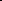 Noise - When an SF is located adjacent to an existing residence or residential district, noise levels measured at the property line shall not exceed fifty (50) decibels or the standard established by the Illinois Pollution Control Board, whichever is more restrictive.Installation and Design - Individual arrays/solar panels shall be designed and located in order to prevent glare toward anyinhabited buildings on adjacent properties as well as adjacent street rights- of -way.Signage — An appropriate warning sign shall be provided at the entrance to the facility and along the perimeter to the SF project. The sign at the entrance to the facility shall include the facility's 911 address and a 24 hour emergency contact number. I. Outdoor storage - Only the outdoor storage of materials, vehicles and equipment that directly support the operation and maintenance of the SF shall be allowed with the exception of outdoor storage that is expressly allowed in the zoning district as specified herein. The Zoning Administrator or his or her designee shall have the discretion in determining whether the outdoor storage is in compliance with this provision. In any event all outdoor storage areas shall be paved with a bituminous surface or gravel to support traffic in all weather conditions, and either fenced or screened to prevent viewing from adjoining properties and uses. If the SF consists of batteries or storage of batteries, adequate design must be provided to ensure that all local, state and federal requirements regulating outdoor battery storage have been met.Materials Handling, Storage and Disposal — All solid wastes related to the construction, operation and maintenance of the Solar Farm shall be removed from the site promptly and disposed of in accordance with all federal, state and local laws. All hazardous materials related to the construction, operation and maintenance of the Solar Farm shall be handled, stored, transported and disposed of in accordance with all applicable federal, state and local laws.Coordination with Local Fire Protection District(s) — The Applicant, Owner or Operator shall submit to the local fire protection district(s) a copy of the site plan and all Materials,5Safety, Data Sheets (MSDS) or other substantially similar documents. Upon request by the local fire department, the Owner or Operator shall cooperate with the local fire department to develop the fire protection district's emergency response plan. The Solar Farm Owner/Operator shall cooperate with any and all local rescue authorities to provide training (at Owner's and/or Operator's expense) to personnel who can assist with a rescue at a Solar Farm. Nothing in this section shall alleviate the need to comply with all other applicable fire, life safety and/or emergency response laws and regulations.Stormwater Management —Where applicable, an IEPA Soil Disturbance Permit is required.2. Application Requirements (zoning). Due to the unique nature and special requirements of SFS and their potential impacts to adjoining properties and government services, SFS applicants shall be required to submit to and obtain approval from the Pike County Zoning Administrator the following items:a. A site plan with existing conditions showing the following:Existing property lines and property lines extending one hundred feet from the exterior boundaries, including the names of adjacent property owners and current use of those properties.Existing public and private roads, showing widths of the roads and any associated easements.Location and size of any abandoned wells or sewage treatments systems.Existing buildings and any impervious surfaces.A contour map showing topography at two (2) foot intervals. A contour map of surrounding properties may also be required.Existing vegetation (list type and percent of coverage:i.e. cropland/ptowed fields, grassland, wooded areas, etc.).Waterways, watercourses, lakes and public water wetlands.Any delineated wetland boundaries.A copy of the current FEMA FIRM map that shows the subject property. The map should also show the one hundred year flood elevation and any regulated flood protection elevation, if available.Floodway, flood fringe and/or general flood plain district boundary, if applicable and not provided on the copy of the current FEMA FIRM map.Surface water drainage patterns.The location of any subsurface drainage tiles.Site Plan of Proposed Conditions:Location and spacing of solar panels.Location of access roads and access points.jii. Planned location of underground or overhead electric lines connecting the SF to a building, substation or other electric load.New electrical equipment other than at the existing building or substation that is to be the connection point for the SF.Sketch elevation of the premises accurately depicting proposed solar energy conversion system and its relationship to structure on adjacent land.Weed/Grass control- Applicant must present an acceptable weed control plan for property inside and outside fenced area for entire property. The OperatingCompany during the operation of the SF must maintain thefence and adhere to the weed/grass control plan. If the Operating Company does not do so, then the Zoning Administrator may impose a fine of $500 per week if the fence is not secure or the weed/grass control plan is not followed. At a minimum, dead or diseased vegetation shall be removed and must be replanted at the next appropriate planting time. Plants or grasses not part of landscaping shall be maintained by the facility operator not to exceed twelve (12) inches in height. All noxious weeds shall be eliminated.All SF applications shall be accompanied by a preliminary map and plan showing the roads and rights-of-ways that will be utilized for both the construction and operation of the SF. All access roads and storage areas shall be established on a thirty (30) foot wide minimum easement to a public road. Prior to the issuance of a building permit, the applicant shall submit to the Zoning Administrator an executed agreement between the SF owner/operator and all road district authorities with infrastructure affected by the SF. This agreement shall include at a minimum:A final map identifying the routes that will be used.A plan for maintaining and/or repairing the affected roads.Other inclusions as specified by the Pike CountyZoning Administrator, the Pike County Zoning Board of Appeals, the Pike County Board, the Pike CountyHighway Department, or the affected road authority.Manufacturer's specifications and recommended installation methods for all major equipment, including solar panels, mounting systems and foundations for poles or racks.The number of panels to be installed.A description of the method of connecting the array to a building or substation.At the time of submitting a Permitted Use application, a written statement shall be provided that the applicant is in the queue to acquire an interconnect agreement, or has already entered into an interconnect agreement, and if available a copy of the application to the utility company or the interconnect agreement itself will be provided at the time of submitting the Permitted Use application. In any event, before operation of the project, applicant shall provide the Zoning Administrator with a copy of an interconnect agreement with the appropriate electric utility, or a written explanation outlining why an interconnection agreement is not necessary.An affidavit or evidence of an agreement between the lot owner and the SF owner or operator confirming the owner or operator has permission of the property owner to apply for the necessary permit for construction and operation of the SF.A decommission plan shall be required to ensure that facilities are properly removed after their useful life. Decommissioning of solar panels must occur in the event they are not in use for twelve (12) consecutive months. The Operating Company has six months to complete all work required under the decommission plan or the County will take the necessary decommission steps. The plan shall include provisions for removal of all structures (including equipment, fencing and roads) and foundations to a depth of at least five (5) feet below grade, cabling to be removed as per part A.l.c of this section, restoration of soil and vegetation and a plan ensuring financial resources will be available to fully decommission the site. Decommissioning security financing shall be required by the County in order to assure the proper decommissioning of the site. This security financing should be in a form required by the County, which mav include an irrevocable letter of credit, posting of a bond, or cash placed in a County escrow account. In the event the State of Illinois enacts a law with regard to the decommissioning of solar farms, the strictest requirements shall prevail. The County may, at its option, require additional financial assurance, beyond that required in the Standard AIMA. Further, the County may require review of theApplicant's estimate of decommissioning costs. Said review will be conducted by a qualified engineer, and the cost of said review will be borne by the Applicant. In no case will decommissioning costs include salvage value of any SF equipment or components.An update to this decommissioning plan should be submitted to the County every three years. In addition, any decommissioning plans signed by the party responsible for decommissioning and the landowner (if different) shall be submitted with the application.An executed Agricultural Impact Mitigation Agreement (AIMA) with the Illinois Department of Agriculture, a blank copy of which is attached to this Ordinance Amendment as Exhibit 1.3. GeneralNo construction is to begin prior to the requirements of this Ordinance, and any State or Federal requirements being met, and a Pike County Zoning Permit being issued. The Pike County Zoning Permit shall state that the County has the right to enter the premises of a Solar Farm at any time to inspect and ensure continued compliance with all requirements of this Ordinance.In no event may the Applicant begin to operate a Solar Farm until the County issues a Certificate of Completion, certifying that the Solar Farm as constructed is in compliance with all applicable laws, regulations, and this Ordinance. The Certificate of Completion will be issued by the Pike County Zoning Administrator who may, in his/her discretion, require a review by a qualified engineer prior to issuing the Certificate of Completion, and the cost of said review will be borne by the Applicant.Any development within a floodplain shall meet all federal, state and County requirements and comply with all applicable laws, regulations and ordinances.(i) On-site energy production which does not meet the definition of a Wind Energy System Facility or a Solar Farm.November 8, 2019In accordance with Chapter 50 ofthe Illinois Compiled Statutes, Section 420 entitled Tax Anticipation Note Act. The County is lookingto establish a l.üle of credit to draw from to alleviate a cash flow deficit for Nie General Fund.Enclosed are; a copy of the resolution (name of Bank, rate and signature's to be added upon award); Pike Counys Statement of Net Position from 2018 Audit report (most recent); 2020 Annual Appropliaiion for the Genen.l Fund and Annual Tax Levy. Bids will be accepted at the Pike County Treasurer's office until the end of the day (4:30 p.m.) on November 18, 2019, (bids can be faxed or emailed to the address or number above and will be sealed in an envelope when received). All bids will be opened at mnance Committee meeting on November 13, 2019 (5:00 p.m.) and a recommendation made to the Full Board on November 26, 2019, at their regular monthly meeting.We appreciate your continued support to our community! If you have any questions, feel free to contact me at the number or Email above.Scott SymlePike County TreasurerCc: Bank ofKampsville (Pleasant Hill)Cenlml State Bank (Pleasant Hill)CNB Bank & TrustFarrners State BankFanners National Bank (Gricsvil.le)Great Rivers Bank (Barry)Prairie State Bank (Peny) Liberty Bank (Barry)United Community BankCOUNTY OF PIKE PIKE COUNTY COURTHOUSEPITTSFIELD, ILLINOIS 62363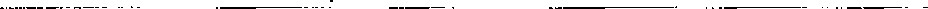 	RESOLUTION	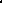 WHEREAS, The County of Pike anticipates a cash flow deficit:WHEREAS, Chapter 50 of the Illinois Compiled Statutes, Section 420, entitled Tax Anticipation Note Act, authorized counties to issue _from time to time general obligation notes in an amount including principal, interest thereon and costs of issuance not to exceed 85% of the taxes levied for a specific fund for the year during which the notes are issued;WHEREAS, The County of Pike deems it necessary and expedient to alleviate cash flow deficit by issuing said notes not to exceed $618,222.00 as deemed necessary by the Pike County Treasurer to be dated after December 1, 2019 with a maturity of November 30, 2020, with an interest rate to coincide with the last line of this resolution and further for the levy and collection of a direct annual tax upon all the taxable property of Pike County sufficient to pay the principal and interest on the notes to maturity;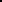 WHEREAS, this loan is qualified for tax-exempt obligation within the meaning of Section 2658-3 of the Internal Revenue Code of 1986 as amended; andWHEREAS, the Pike County Treasurer or his or her deputies in office, are hereby authorized for and on behalf of the County of Pike to advance funds, by written request, for the purpose of the General Fund.NOW, THEREFORE, BE IT RESOLVED that the County of Pike issue said notes to the (Bank name here and rate here) % as a result of the bids, as deemed needed by the County Treasurer.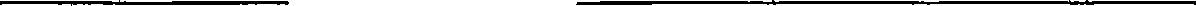 Date	Andy Borrowman/Pike County Board ChairmanNatalie P Roseberry/Pike County ClerkSTATEMENT OF NET POSITIONNovember 30. 2018Governmental Business-Type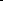 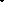 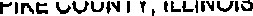 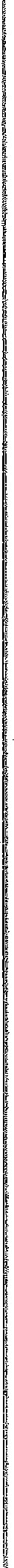 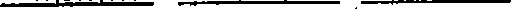 Unrestricted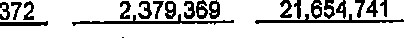 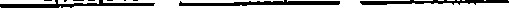 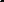 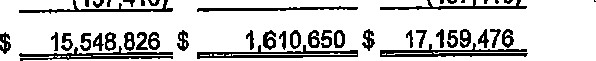 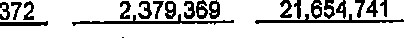 Total Net Positiori		See accompanying notes to nnanclal statements3PIKE COUNTY, ILIfINOlSCOUNTY GENERAL FUNDANNUAL APPROPRIATIONS ORDINANCEYear Ending November 30,Total Revenue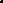 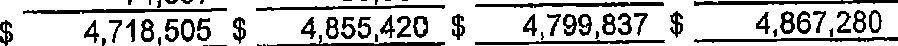 3PIKE COUNTY, ILLINOISANNUAL TAX LEWDecember 1, 2019 to November 30, 2020COUNTY GENERAL FUND	Total County General Fund	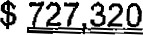 COUNTY HIGHWAY AND EQUIPMENT RENTAL FUND	Maintenance and Construction of Roads	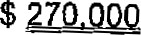 ROAD AND BRIDGE FUND	County and Township Bridges	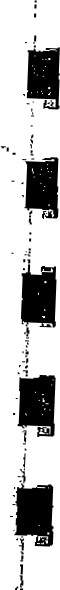 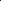 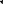 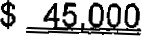 AID MATCHING FUND	Road Projects	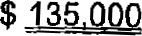 TUBERCULOSIS FUND	Contractual	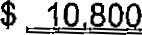 MUNICIPAL RETIREMENT FUND	Municipal Retirement	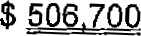 PIKE COUNTY MENTAL HEALTH FUND Counseling Center	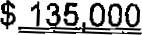 PIKE COUNTY HEALTH DEPARTMENT FUND	Salaries	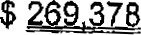 LIABILITY INSURANCE FUND	Insurance and Tort Liability	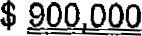 SOCIAL SECURITY FUND	FICA	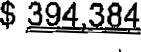 55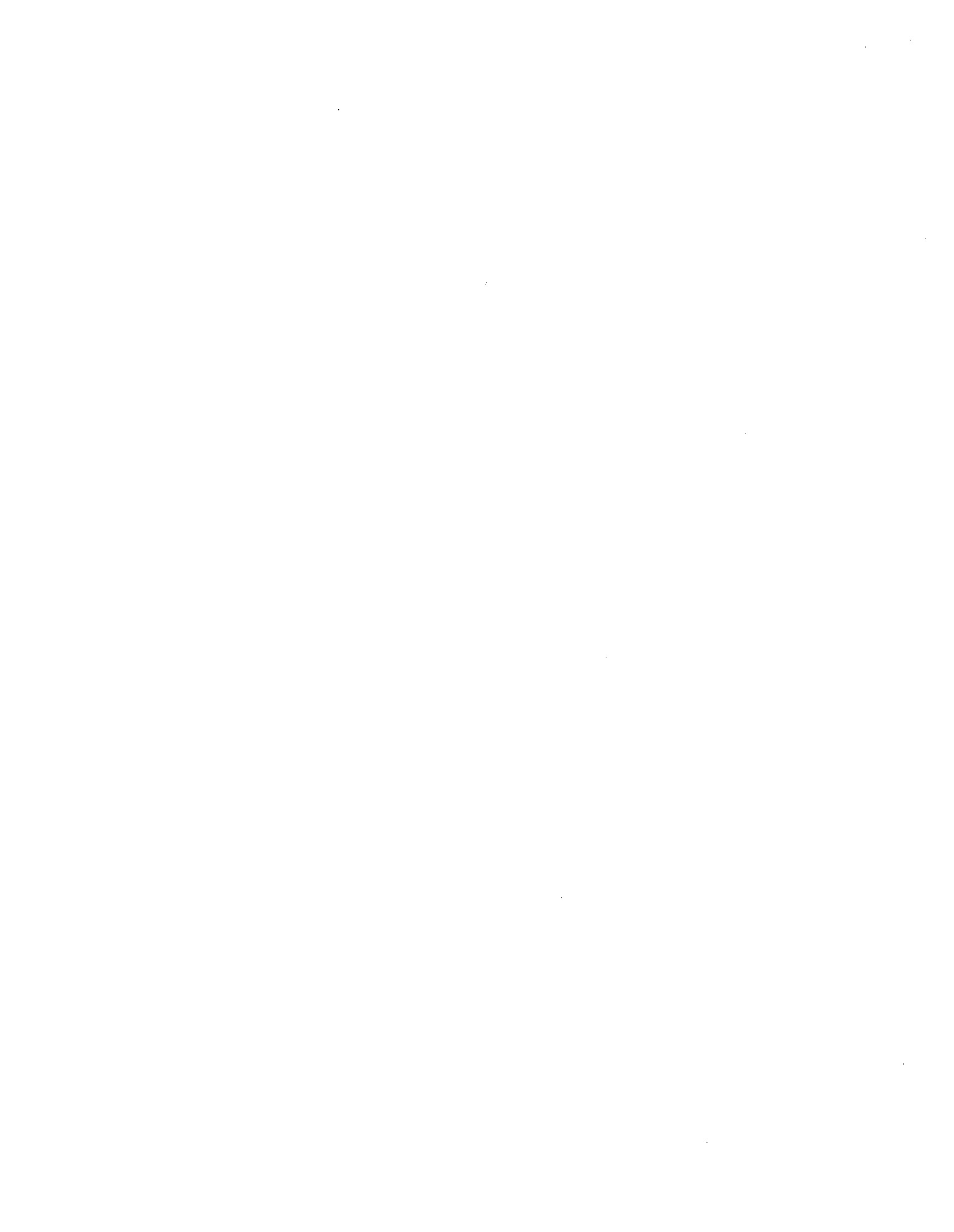 Agreement Regarding Health Insurance PaymentsThis Agreement is made this day of, 20	between the County of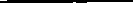 Pike, Illinois (hereinafter "the County"), and the Pike County Health Department (hereinafter "PCHD"): WHEREAS, PCHD routinely pays to the County the employer share of its health insurance costs; andWHEREAS, PCHD is approximately two hundred thirty-seven thousand seven hundred and seven dollars and no cents ($237,707.00) behind in its payments to the County for the employer share of its health insurance costs; andWHEREAS, the County and PCHD are both willing to agree that two hundred thirty-seven thousand seven hundred and seven dollars and no cents ($237,707.00) is the number that correctly reflects the PCHD arrearage to the County for the employer share of health insurance costs as of October 31, 2019; andWHEREAS, at various times PCHD has also paid to the County a portion of its property, casualty, and worker's compensation insurance premiums; andWHEREAS, due to the financial constraint at PCHD, the County now wishes to refund sixty thousand dollars and no cents ($60,000.00) that PCHD has previously paid as its portion of its property, casualty, and worker's compensation insurance premiums, but immediately apply the refund to the PCHD arrearage for the employer share of its health insurance costs, with an effective date of October 31,2019.NOW, THEREFORE, it is hereby agreed as follows:The County does hereby refund to PCHD sixty thousand dollars and no cents ($60,000.00) that PCHD has previously paid as its portion of its property, casualty, and worker's compensation insurance premiums, with the refund effective as of October 31, 2019, HOWEVER;By agreement between the County and PCHD, the sixty thousand dollars and no cents ($60,000.00) is hereby immediately applied to the arrearage that PCHD currently owes to the County for the employer share of PCHD's health insurance costs, said arrearage being two hundred thirty-seven thousand seven hundred and seven dollars and no cents ($237,707.00).Therefore, it is mutually agreed by the County and PCHD that the total amount PCHD owes to the County as of October 31, 2019, is one hundred seventy-seven thousand seven hundred and seven dollars and no cents ($177,707.00). This figure does not reflect any change in the amount the PCHD owes to the County after October 31, 2019.1By:Andv Borrowman, Pike County Board Chairman Date:2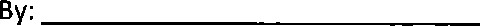 Anita Andress PCHD AdministratorDate: PIKE COUNTY HIGHWAY DEPARTMENTLOCAL FUNDSMONTHLYOctober 10, 2019 - November 13, 2019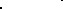 		FISCAL YEAR TO DATEDecember 1, 2018 — November 13, 2019January 1, 2019 — November 13, 2019	INVESTMENTS - November 13, 2019	Road and Bridge Conuni ttee Meeting MinutesNovember 14, 2019The Road & Bridge Committee met Wednesday, November 14, 2019 at 3:30 p.m. at the County Highway Department . The meeting was called to order at 3:30 p.m.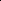 ROLL Call :		PUBLIC CO&fMENT :	None .PAYMENT OF CLAIMS: A motion was made by John Birch seconded by Rodger Hannel to pay claims per claim reports dated November 13, 2019. All in favor. Motion carried.HALF AID TO BRIDGE: A Motion was made by John Birch, seconded by Rodger Hannel to approve the Fairmount Township Half Aid to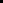 Bridge proj ect located on 352 nd Ln in the Southeast Quarter of Section . Total project cost is $4, 489. 30, $2,244. 65 to be paid from the County Road and Bridge Fund. All in favor . Motion  carried.2020 MOTOR FUEL TAX: A motion was made by John Birch, seconded  by Rodger flannel to approve the 2020 County and Township MFT Estimates in the sum of $649, 574 . 00 for the County and $1, 961, 692.50 for the Townships.NEW BUSINESS :COUNTY ENGINEER' S REPORT:An update was given on the current veto session bill.Efforts continue regarding the recently closed bridge in Cincinnati Township and the County Engineer is working with theSny Drainage District on a resolution.The Hadley Township emergency ha-I f aid proj ect was discussed.2An update was given on the Kiser Creek bridge project . At this time construction is on hold while waiting on the beams to be delivered.OLD BUSINESS :Employee salaries were discussed. No action taken.ADJOURN'MEN'I' : A motion was made by John Birch, seconded by Rodger Hannel, to adjourn meeting at 3: 48 p.m. Motion carried.Chris Johnson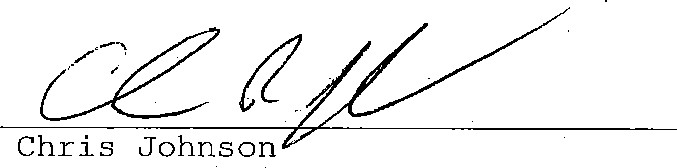 County Engineer2Pike County MFTDATE RANGE: 10/10/2019 to 11/13/2019The following claims are hereby approved for payment:AMOUNT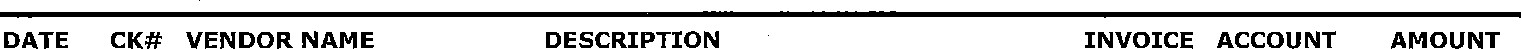 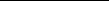 	CHECK TOTAL:	14,720.1011/8/2019 01137 Callender Construction Company Inc 1485T of CA-12 (oil mix) 	and 14.95T of CA-6 1018511	026-000-5007	11221.40	TOTAL CLAIMS:		32,988.15APPROVED ON Wednesday, November 13, 2019	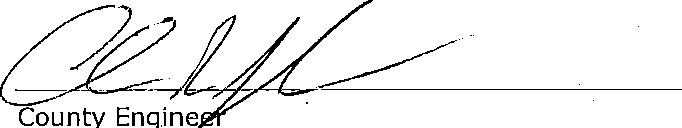 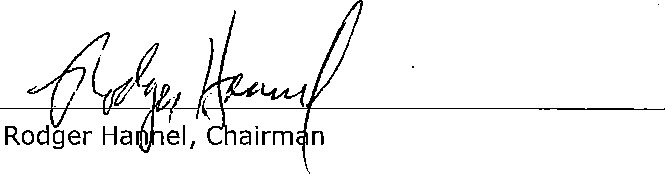 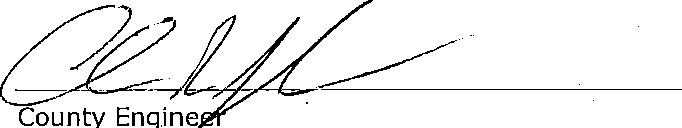 Mark Mountain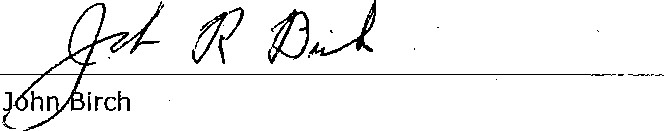 I County Road and BridgeDate Range: 10/10/2019 - 11/13/2019The following claims are hereby approved for payment: 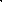 Dale:	Wednesday, November 13, 2019	Check	Vendor Name	Description	Invoice	Account	AmountFUND: County Road and Bridge1 1/8/2019 2-00972 Armistead Backhoe & Septic Services	Half Aid 10 Bridge - Griggsville Twp install 8' K 8 1181	024-000-5000	APPROVED BY ROAD AND BRIDGE COMMITTEE: 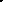 DATED: ednesday, November 13, 019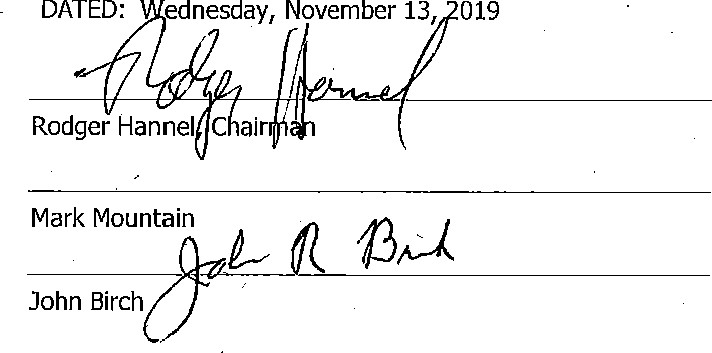 	FUND TOTAL:	 1,689.50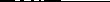 	TOTAL CLAIMS:	1,689.50APPROVED BY:DATED: Wednesday, November 13, 2019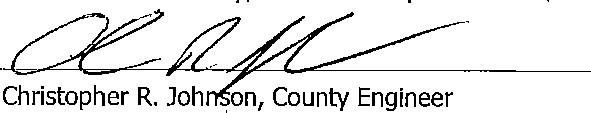 1 	Federal Aid Match	Date:	Wednesday, November 13, 2019Date Range: 10/10/2019 - 11/13/2019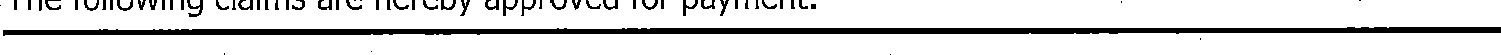 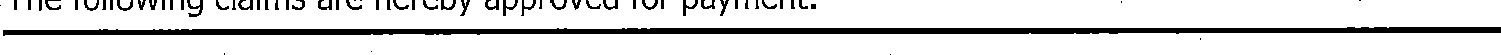 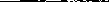 DATED: Wed sday, November 13, 2019	DATED: Wednesday, November 13, 2019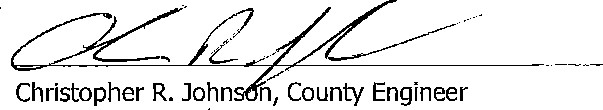 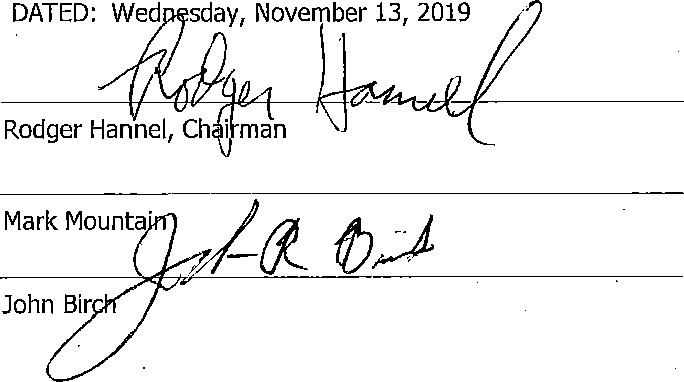 1 	County Highway	Date:	Wednesday, November 13, 	Date Range:	10/10/2019 11/13/2019The following claims are hereby approved for payment:	FUND:	County HighwayDate:	Check Vendor Name	10/29/2019 38711012912019 387110/2912019 387211/512019 3873 Income Tax Clearing AccountCard ServicesCard Services Card ServicesGenerat Fund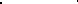 General Fund Altorfer, Inc.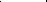 Prairieland FS, Inc.Best System Builders Inc.	Amazon Capital Services, Inc.Pike County Concrete Inc. Newman Traffic Signs Hall Signs, Inc. Productivity Plus AccountGolden Ruler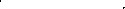 L.S.S.D. Inc.Logan Agri-Service, Inc.Cintas First Aid & Safety John D. Motley.B & R Mechanical Contractor's Inc.AT&T MobilityAmeren IllinoisAmeren IllinoisAmeren IllinoisFarm & Home SupplyFarm & Home SupplyCalender Construction Company Inc Income Tax Clearing Account	Description	Invoice Account		Amount2019-20 Payroll	019-000-0506	250.00Northern .TooI - Keson Steel Measuring Tape 200 ft	019-000-0519	82.32Filters USA - Carrier filters	019-000-0519	47.28Weathertech - Phone holders	509370578 019-000-0519	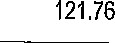 	Check Total:	251.36October, 2019 - County's portion of employee dental/vision i	019-000-0517October, 2019 - County's podion of employee heaith insuran	019-000-0517	3,885.00L-2 - 176-0118 Driver (locks)	;120206554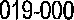 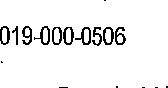 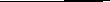 	DATED: ednesday, Nov mber 13, 201.	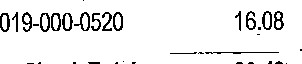 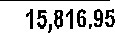 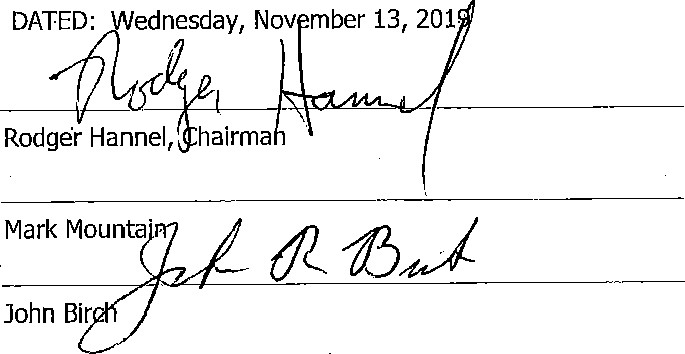 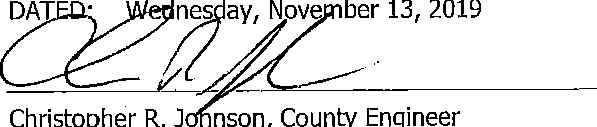 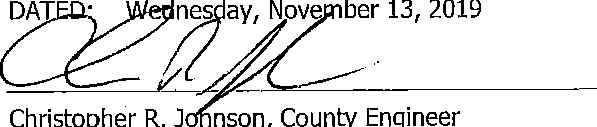 2STATEMENT OF COST TO PIKE COUNTY BOARDFOR HALF AID BRIDGE PROJECTFAIRMOUNT	NOVEMBER 13, 2019 Township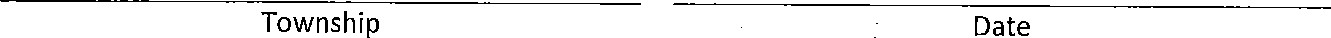 LOCATION OF PROJECT:352 ND LN IN THE SE QTR OF SECT 30PROJECT CONSISTED OF:Spesard Culvert Sales	36" x 20' 14-gauge culvert	$626.40	36" x 30.' 14-gauge culvert	$939.60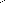 36 1 ' band	$63.24	Handling Fee	$1 96.00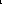 	Fill and surface rock	$634.06 Chenoweth Dozing	$2,030.00	TOTAL COST OF PROJECT:	$4,489.30	ONE-HALF TO BE PAID BY PIKE COUNTY:	$2,244.65	ROAD & BRIDGE COMMITTEE:	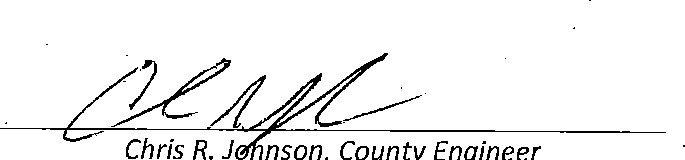 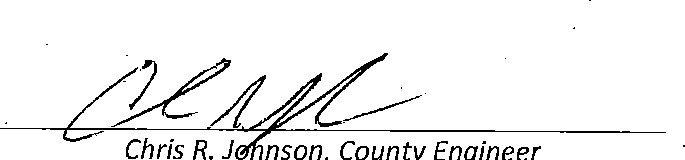 Mark Mountain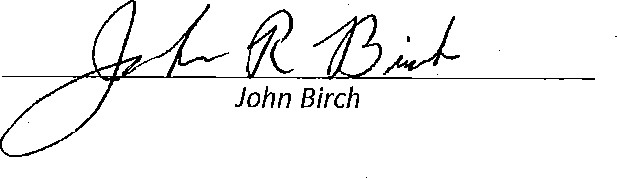 Is this project located on a Township line C] Yes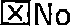 Your Full Time Crop Insurance Agency Devoted to Serving Area ProducersLet'sworktogethet to better manage:your ciskl Call today toenwre_you hye;the proper coveragel in piece.Brandon Pine	Diversified	RjSk Månagement Specialist	Services	Office: (217) 245-4599 -r cuie (217) 204-33541610 W. Lafayette Avenue • Jacksonville, IL 62650 We are Risk Management.www.divers'ifiedservices.com| Crop Insurance I Grain Marketing I Financial Services	Fairmount	Township 3S - Range 4WCopyright 0 2018 Mapplng SolutlonsBROWN COUNTY	Il Michael Roy	Kurtmone	Daniel' Ro	Stacy L	Richard &	Patrcu Gail	John F	l, McDowel[Tr	Newion	178	1 14	John Richard Doubte	He'burg42	Family	59 	Reid Wabel	Webel rr	Patricia	Kurfman	Etal	Goit	i: Michael oLEN	180	HunllngLLC O Hun oubleDttng	LLC	19	Emerson	David Jeffrey l: Boupharac K	cad R	78	LLC	159	158	Janet M Orr m 136	Kurt-nan	Kurlman Etal116	83	395TiH'AVEHarry .79 R	Harry R	ManleyHaw R	RonniaHam	Jp Farmland MorhnTen	James & Michael ComAebel A Hanküncoble Slacy L Webel	JelrreyDo	Jeffrey David&	a 	MlchaelJohn MO nley	Manley	80	LLCChoa &	83	158	40	10B 82 	Webel	75	Slacy WebalL	& Janelorr	Janei Orr M	eo Pike Farm 2	Community	Tr E-tOi	i • 37	Kathy Schmid- _	HAW	Donk	77	161	Over	7	5350	carl R &	390THPike Fa	Chad o	Kalhy	Kevin R	Boupharac K	LN Lo Ue 15	Unlfed	L . Stocv WebelL	Moss hc Femu	Dean R	Dyer	Henlhorn	Kurfman	$ 00.	community WebelStacy 	Elol 76	c E 6 waters Issa FarmsMOSS 60	Rev	Rehdg	& A 	Fox	83	237	Jose R	Bank	164	78	Inc	Nolan S Kurfmøn	161	Derek E	385:n-/MVE	Koto]ne Tayhr	72	Kurtma	126	Bowman k. 80	385-N=AVE	285TH?AVE	I GM Pike	Denlse 	Rev	S'acy L-	Stacy LWebel Eld	Farms Inc	Lacroix	C J	Webel Tr50	97	82	Tcvbr	77	Maia L cod &	Kudman Moss Farms	Stilwell	Webel	VanBebber	Farms GM PikeInc	Dove	b 	Bouphorac K MOIRn@Ter Q	Forms Il LLC	Webel Farms Il LLC	305	(man	Whllm«e	102	Bel" 	po ncn	81	38 Z:	201N Odin Icod R &104	45	goupharoc K	Monly & MontyJeo FormsMoss	pbet Farms	We bel Fairns 	Patricia	Orville E urray A	Kürrmon 78	Eloi34	Marti Inc 44	Il LLC	McKinney	Whitmore	Mardn MarvinWilke	D22 ceK K 17 WAL	E-la( 185	182	8Walter n	Phillip M &	Jlmmy L	David Wh11a	102	64	Kunz	*imbedv A	Marlin Jimmy	nda Moss	82	James	El al 42 Martin	Farms	Gomes E	Murray A	PENR Y	rlln	Inc	5 Cadle Ill	Cade Ill 39	Ollhe el Mary40163	Marlin	101 cad R	61	FISHHOOK Waller	119	James E	orbaraavd & Lane E WIeseZ Bou Kur%haracnan 94	John & Motti : Wilbur L&Shelia J	Moniy K J Kun	Cadte Ill	Ristey38	79	LO Martin	Un(v of cod R	Dunks: 5B Slelnlnget51	Etu	Jimmy L	z	Moss Farms	IL.ÄT	Ione E	Murray A upha•ac K	Marih Etal	Inc 190	258	Marlln Trs	(5	6	82	R'PE14	LLC a	32	80IreneMain	Raymond E boupharoc K	Mowen	Moniy K &	369TH LN 8	Richard &	Elle	ele	, *man 97 19	Jean S RogerDelia	Pairicia 	Univ o	24163	) 59	Markin	Harts'	Hickory Spring	Gail 	Illinois BOT	PERRY-FISH	365.r.H'AVE	Farms LLC	Emerson 	143	Ninoi;	Letha B	365TH'ST	on	8	BOTDennyWaters Trs	Hecox 76	20	Donald	365T.HrAVEJames E	133	Stephen	John A	Fox	Randy K	BN O IncFarms	Dougherty &	Jerry Mary L S&	Cadle Risley JamesCodle Kevin	Waters Sr 85	155	Johnson -H	Roberta &	Moss	James Cadle	40	245	Gregory &	Rhonda	167	82	82	195	Coyano	Patricla	Liehr	Schwodz	John A	zok 125	1 2Waters	F.VelmQ Jean R ndy K	Scronlon 3Nö	FORK	George	Philip K &	24	J 	sr EluxCorrigan 'oh son Elux!	Mary S	Thomas	Billie L l'Amigos	15B	165	Adam Kathy Gr gory	Moss	181	Johnson l? Farms	n	29	Fencik	tricia	7	26	5 162 nneih W	69	zck166	153	h 84	355TH AVE	355TH.AVE	352N	Frances L	Jimm	J]mmy L	LindaLee	Unda Lee	Jerry L &	RLG	Ith	Miller154	Martin I l lEl	tux 47	Harry &	Akin 80	Mary 79S Moss	Jerry &	RBEey	Propernes Risiey	. Kevin	39	Mary	LLCJimmy Marilyn& Ramey FRandyPamela John McLoughEn Paol & JosephTr Moss 501 79 -Mgityn JimmyMorlln\ M0F11n cO Gil 124 u7 78	Douglas	48 :	%hoel	Sheila	350TH'AVECobmbo	Gory D	Bruce & Noncy	John	Laura M Klolz	MiklaUlsch	:RondV	paul&•	Hobson	Risiey Tr	306	AV_E 81	I Pa ela	Joseph	158	M Douglas &	Gary W & !	Gary D 	McLaughlln	WhileShenaLou:a M 	Darren G &	Smith	Martin	K\olz 33 Jacquahne BarkerA	Krisfin L	Woodrow 	7	6	Smllh	Engelmann	Hnda Gory &	Go	Whlte Atlas	LLC81	McGraw Newhouse-Form	RLC	169	160	Mortln Janel Smllh 2'	Earl C	Lodge 161LLC	S"lwetl	properlies	337TH LN	LLC 153	Earl C Ingersoll	John S	80	79	Ingersoll	ton c Gerald W	Newhouse Trs	H JAE11 " '2	Ingelso'l 42	Wood 81 Elal	80	30	28241	SEE PAGE 49	55*SpesardCulyertSalesö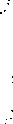 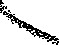 		Mike Spesard at 217-304-1005	Payable to:	Steve Spesard at 2-17-304-7218	Spesard Culvert Sales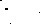 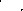 18185 E 200 North RD18185 E 200 North RD Ridge Farm, IL 61870	 Ridge Färm, IL 61870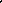 Callender Construction Co., Inc	—invoice 928 W. Washington St.	Pittsfield, IL 62363	Page 1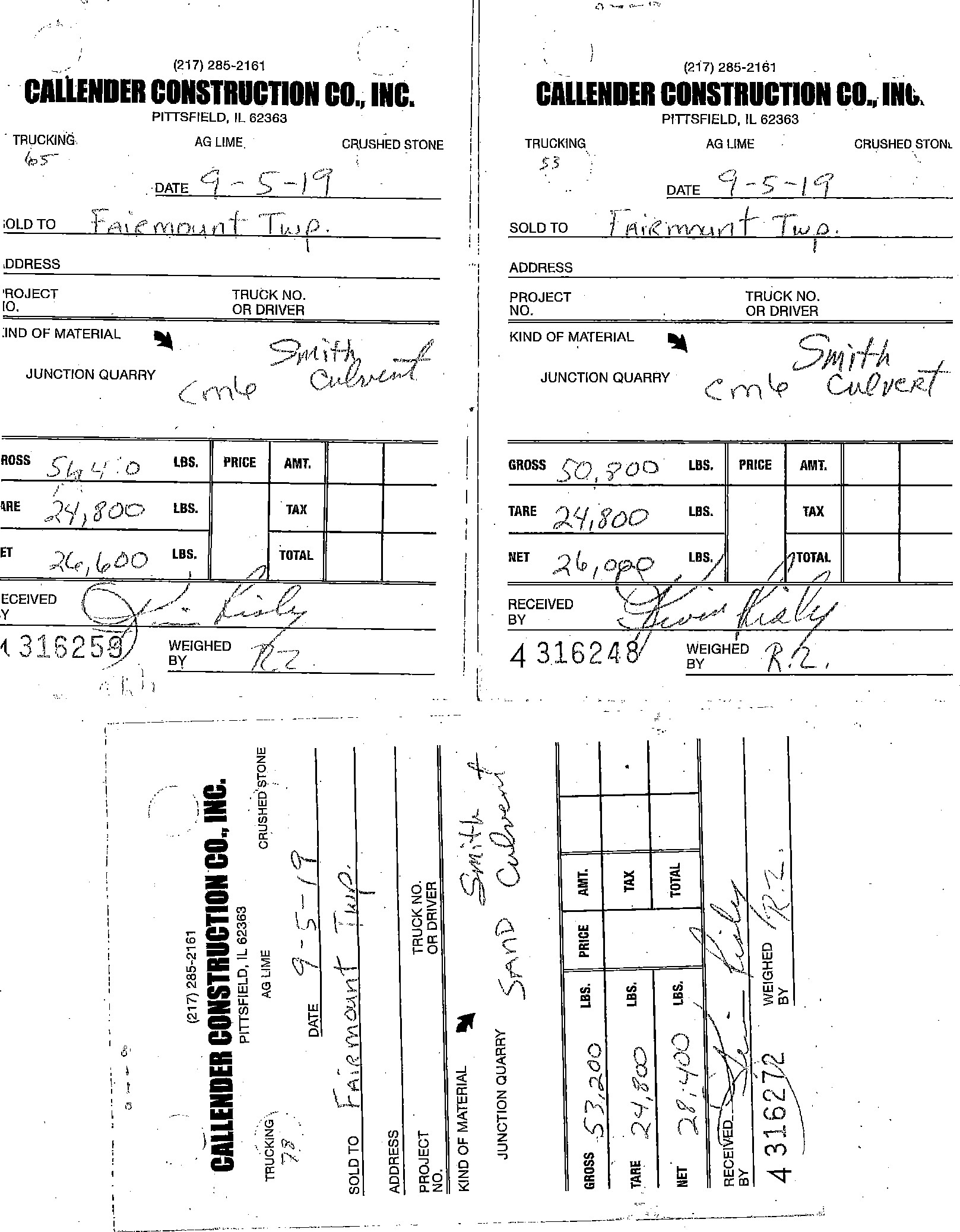 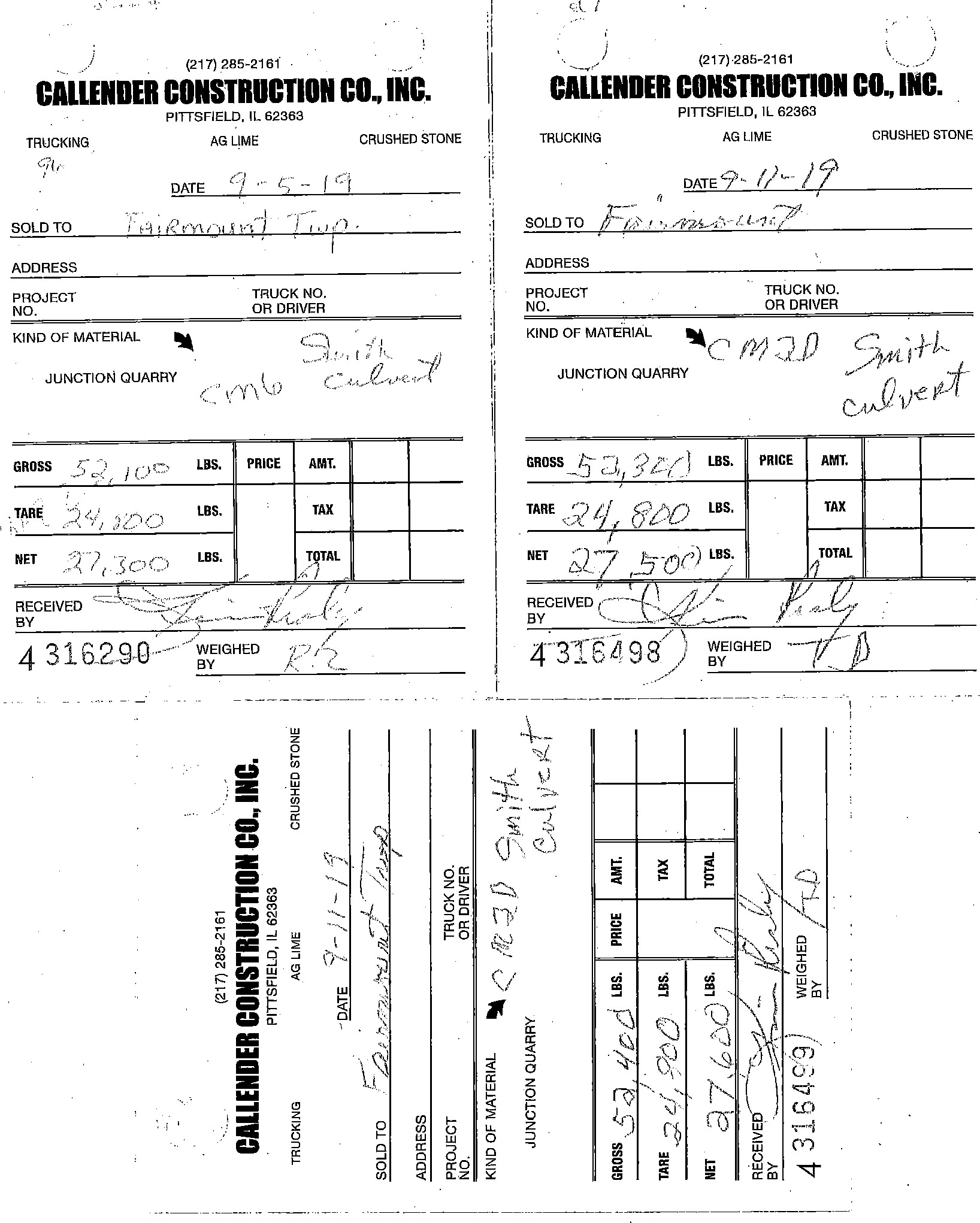 己んゑクプ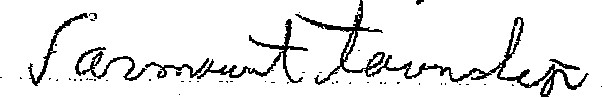  ノ乙り-00 アの00 身つ30。0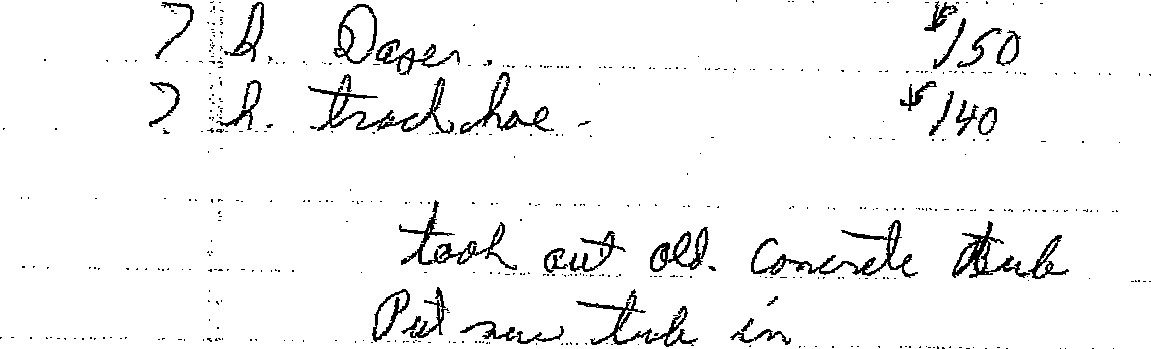 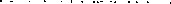 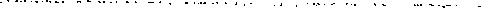 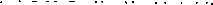 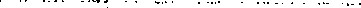 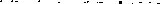 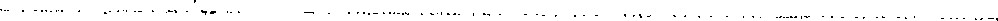 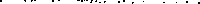 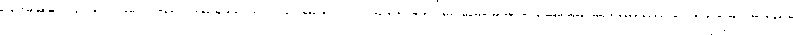 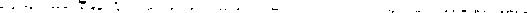 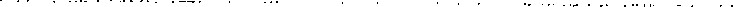 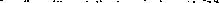 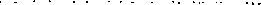 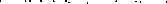 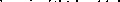 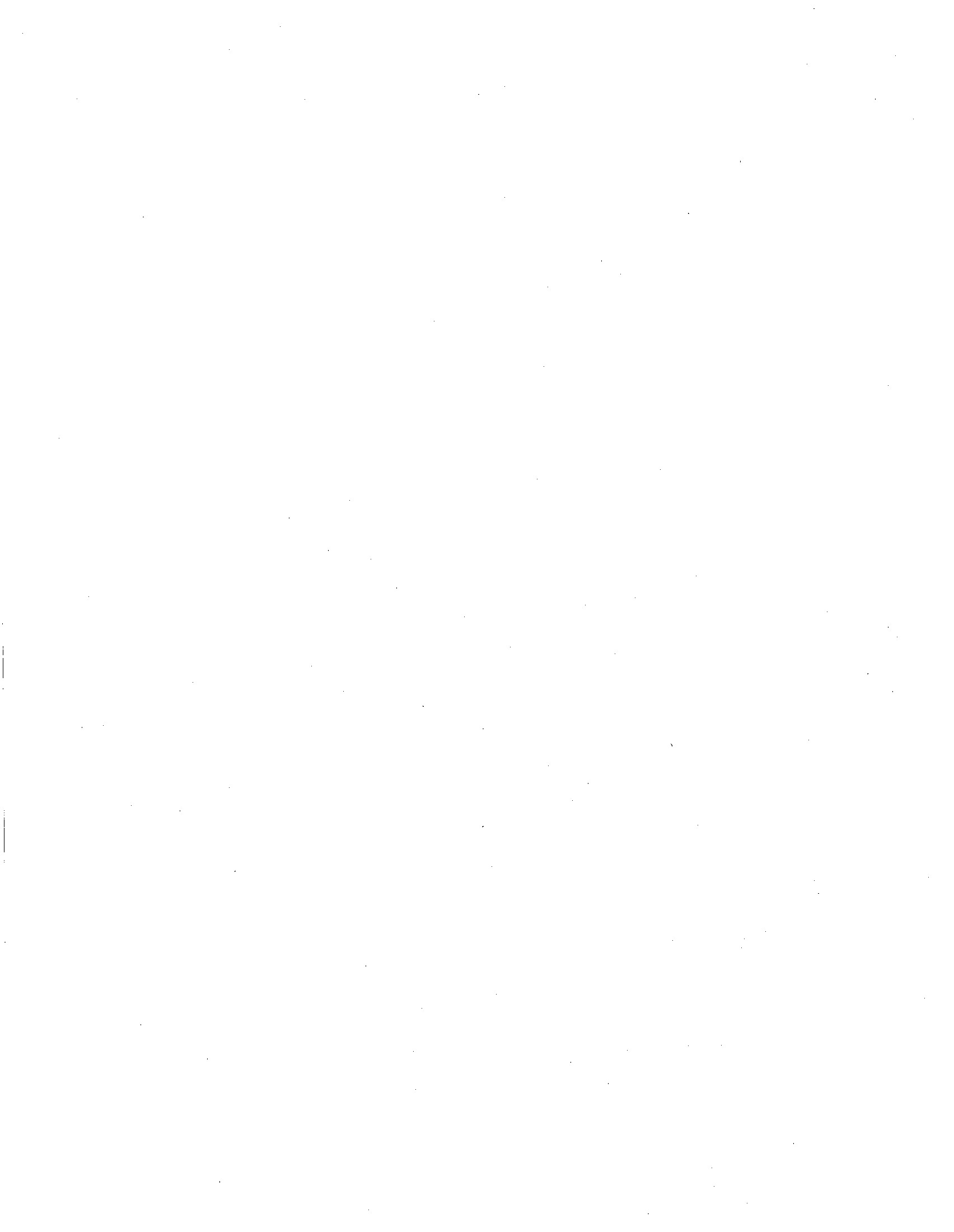 BILL BOARD REPORTSTATE OF ILLINOISCOUNTY OF PIKEPIKE COUNTY BOARDMonday, November 25, 2019MR. CHAIRMAN AND MEMBERS OF THE BOARD:THE FINANCE COMMITTEE, PUBLIC SAFETY COMMITTEE AND THE BUILDING AND GROUNDS COMMITTEE WOULD RESPECTFULLY SUBMIT THE FOLLOWING EXPENSE AND TOTALS THAT THE COUNTY CLERK HAS BEEN DIRECTED TO ISSUE CHECKS FOR THE SAME.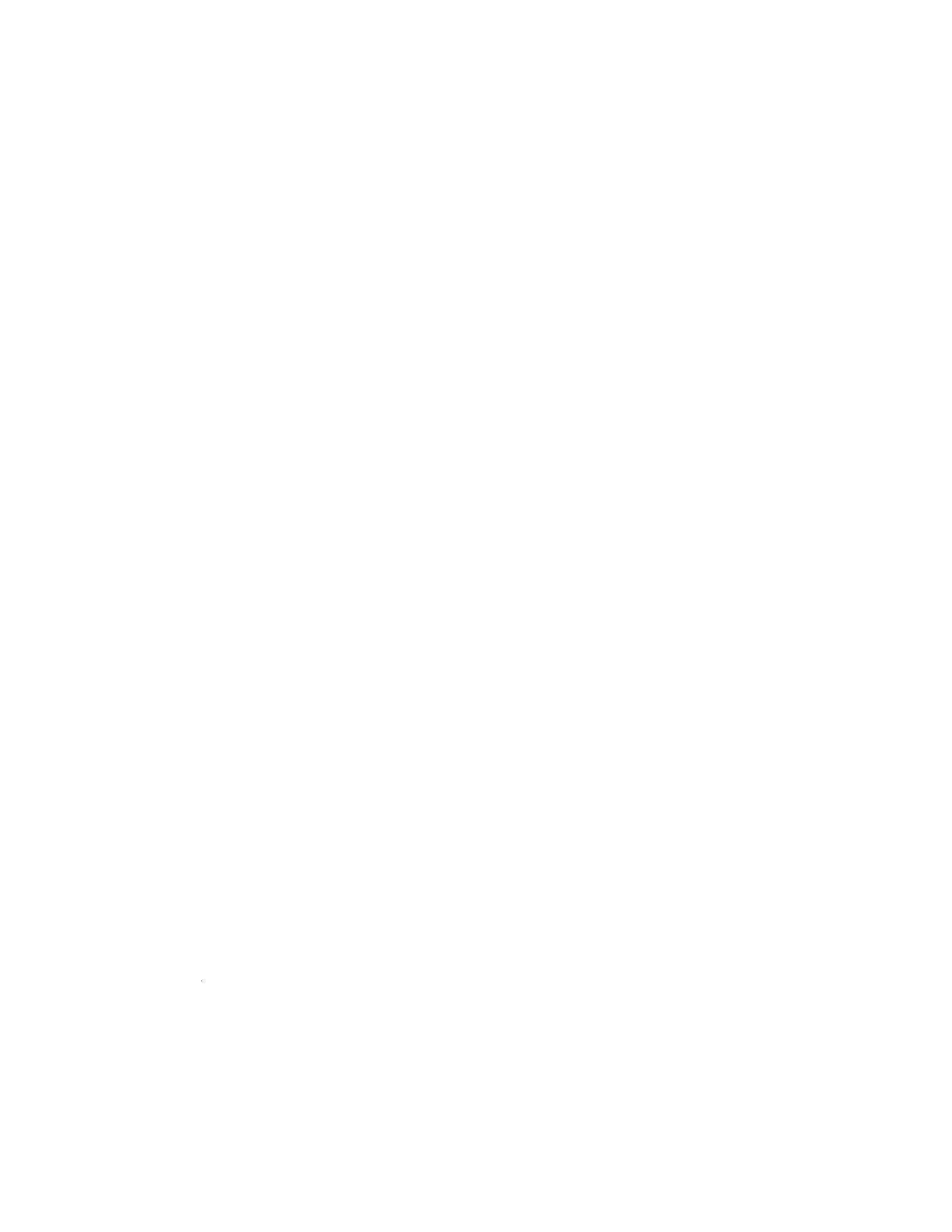 Pike County Board Mileage & Per Diem28-Oct-19Board Meeting10/28/2019	John Birch	157.54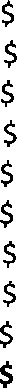 	Andy Borrowman	162.18Amy GatesRodger Hannel 173.20 Tom Lewis 165.08Mark MountainDerek Ross 167.40 Jim Sheppard 159.28 Mark Sprague 172.04Total456.72Economi and Community Development10/28/2019John Birch7.54Andy Borrowman12.18Amy GatesDerek Ross17.40Total37.12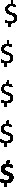 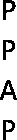 Highway11/13/2019	Andy Borrowman	162.18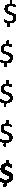 John Birch 157.54 Rodger Hannel 173.20Mark MountainTotal192.92Finane11/13/2019Andy Borrowman12.18 Jim Sheppard 159.28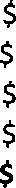 Rodger Hannel23.20	Amy Gates	173.20Total167.86Buildig and Grounds11/20/2019	Andy Borrowman	162.18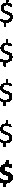 	Rodger Hannel	173.20	Tom Lewis	165.08	Derek Ross	167.40Total267.8611/20/2019Andy Borrowman12.18 Jim Sheppard 159.28 Amy Gates 173.20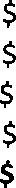 	Mark Sprague	172.04Total216.70Public Safety 11/20/2019Andy BorrowmanDerek Ross17.40 Tom Lewis15.08 Amy Gates23.20Total55.68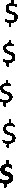 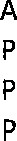 	Total	1,394.86As of November 4, 2019To: Pike County Board MembersJuvenile: Juvenile Abuse (JA) - 27 Juvenile Delinquent (JD) -19Juvenile (Truancy) (J) — 7Civil Violation - 2Ordinance Violation - OTraffic: 100 Misdemeanor: 48Felony: 97DUI: 11Mental Health Commitment: 3Civil Law: 2Closeouts:	54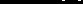 Warrants: 97 (Open cases - people who failed to appear and warrants were issued.)TASC: 10  (Open cases — people on TASC probation who may be eligible for expungement of their records.)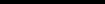 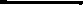 Total cases:	477From: Keisha Morris, Public Defender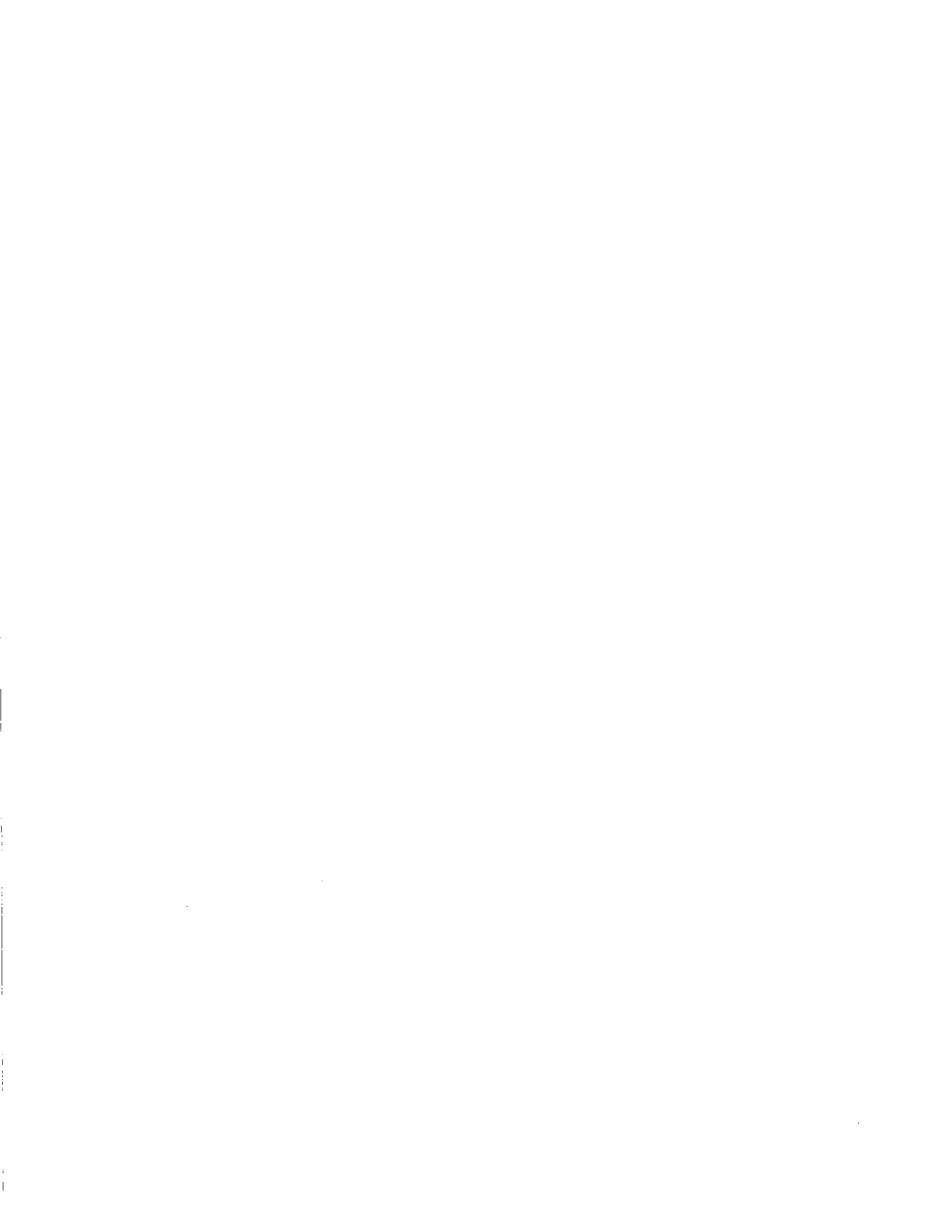 PIKE COUNTY ANn,fAL CONTROLOCTOBER REPORT FOR 2019TRIPS	PICKUPS/ANNUAL TOTALWNUTES	9	2	14 dogs	210O dogsChambersburg	9	50Detroit	9	3 dogs	55El Dara	9	0	55Florence	9	O dogs	45Griggsville	9	1	12 dogs	215	9	2	14 dogs	150Kinderhook	9	0	3 dogs	50Milton	9	14 dogs	130Nebo	9	1	20 dogs	140New Salem	9	1	4 dogs	60Pearl	9	3 dogs	60Pittsfield	10	2	19 dogs	255Perry	9	2	8 dogs	120Pleasant Hill	9	1	6 dogs	200dogsNew Canton	9	5 dogs	9030 dogsTOTAL DOGS TO SHELTER FOR 2019 13 FOR THE MONTH 163 FOR YEAR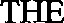 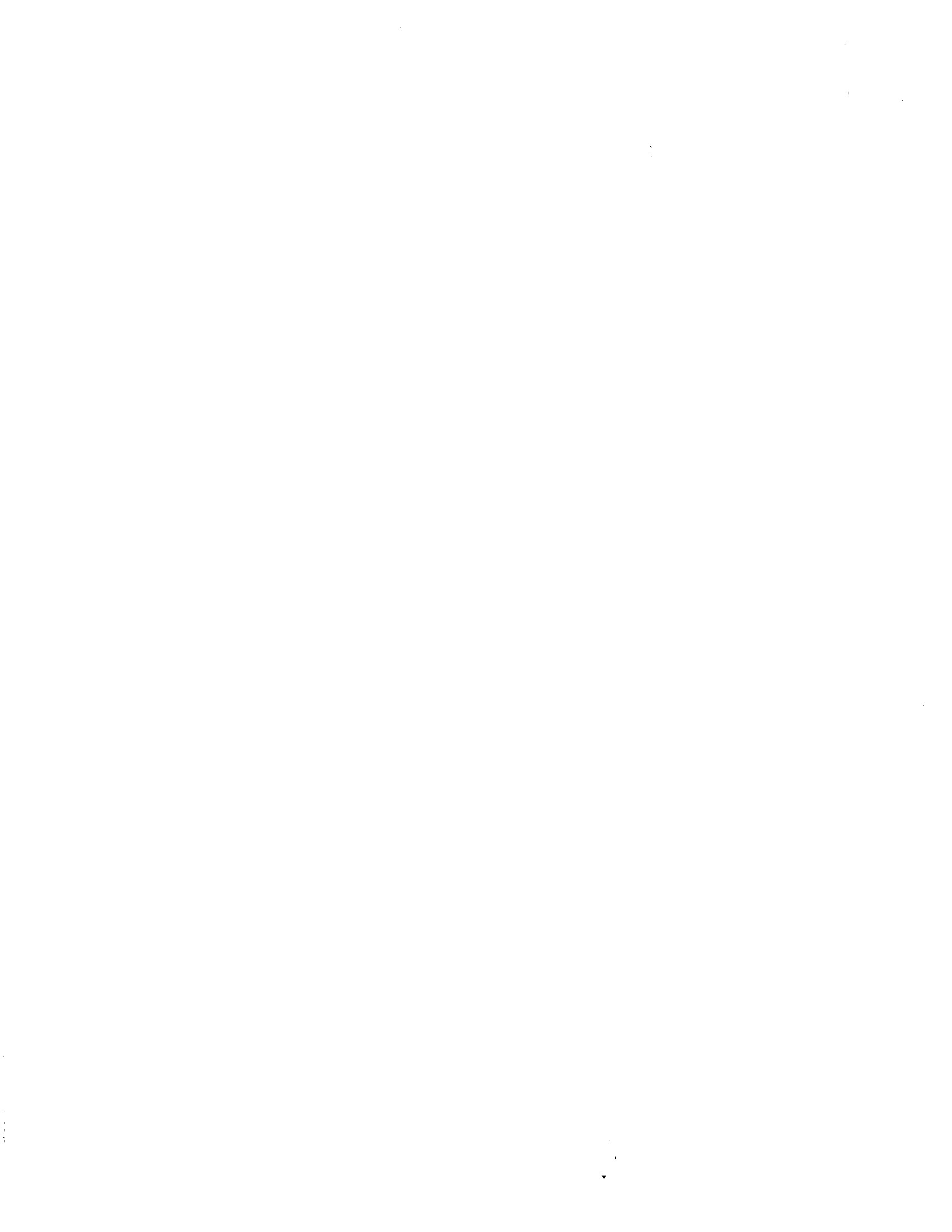 Cash donations by: Larry and Carol Sams, Elizabeth Miller, Eric and Anissa Miller, Old Orchard Counüy Club, Althea Hart and "N OF JOE YASENKO to numerous to list.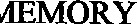 Dog food, cat food, bedding etc.Made by: Wal Mart, County Market,( Jim Zahnen in Memory of Marsha Rothman),Susan Ward, Jim and Valorie Dolbeare, Darrell OrrisVOLUNTEERS: Verla Dale, Amber Johnson, Jim WoodRAN LEASH LAW ALL COÄMUNITIES AFTER 5, RAN LEASH LAW 5 covn,fUNITIES BEFORE 8 AM, ALL COB,MUNITIES ON SUNDAY, AND ALL COWåUNITIES ON SATURDAY (SONE MORE THAN 1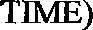 TO DATE FROM 12-1-2019 TO NOW, WE HAVE GIVEN OUT 558 SPAY AND NEUTER CERTIFICATES FROM THE GRAY TRUST TI--HS YEAR.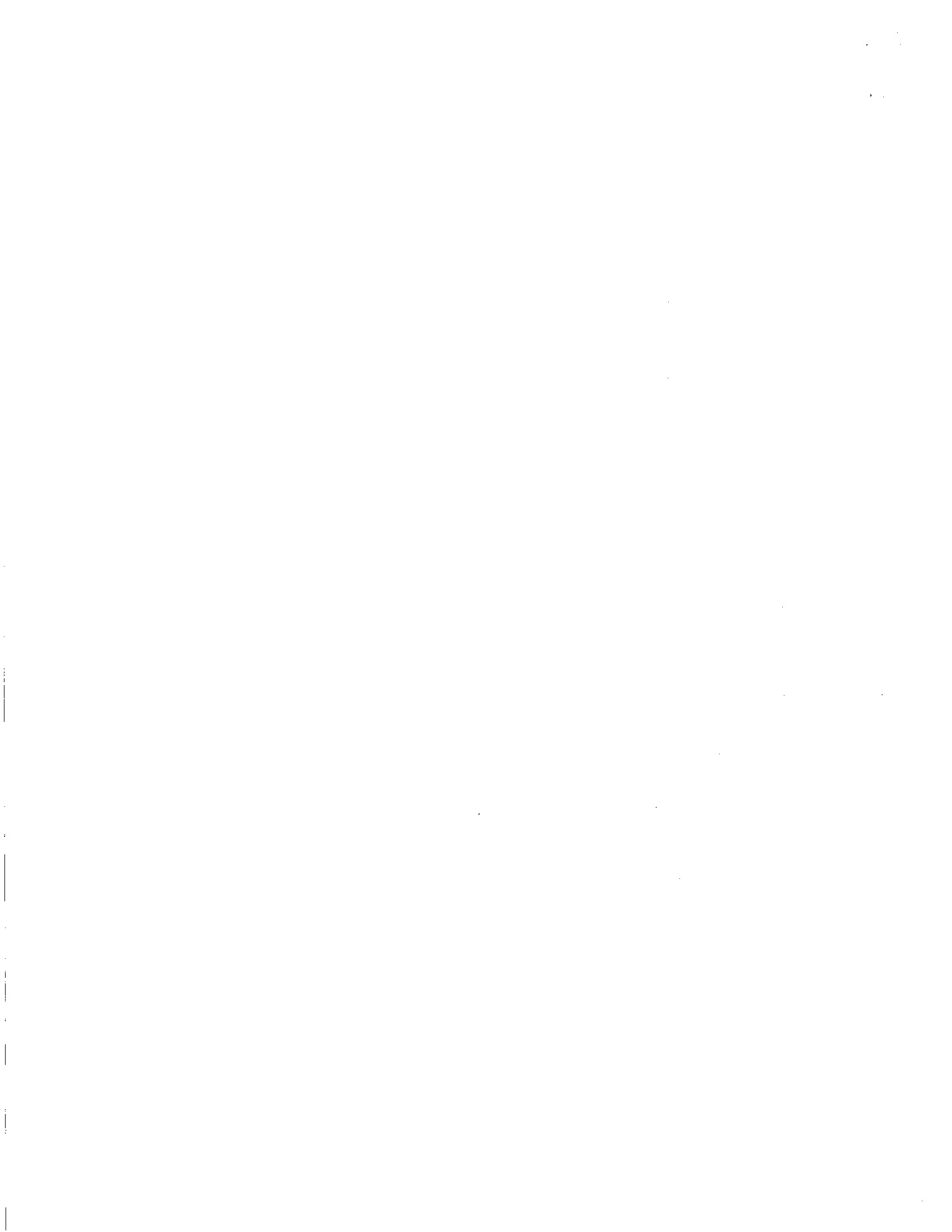 COUNTY OF *IKEOffce of County TreasurerScott SyrclePike County Government BuildingPhone: (217)9854218Treasurer/ Ex-Offcio Collector121 East Washington StreetFax: (217)-285$451SSyrcle@pikecountyil.orgPittsfield, Illinois 62368 omce hours 8:80 to 4:30	Activities	ActivitiesASSETS AND DEFERRED OUTFLOWS OF RESOURCES	Activities	ActivitiesASSETS AND DEFERRED OUTFLOWS OF RESOURCES	Activities	ActivitiesASSETS AND DEFERRED OUTFLOWS OF RESOURCESTotalASSETSTotalCash and Cash Equivatente	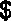 5,692.016 $382.867 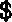 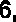 Taxes ReceivableAccounts Recelvable, Net of Allowance138,624138.624for Uncollectlbles755,373350.085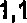 Due from Governmental Agencies398,996398,996Prepaid Expenses80,92480,924Internal Balances(50,000)50.000Net Pension AssetCapital Assets, Net of278,016511349329,365Accumulated Depreclatlon10 525 206 1 276 11411 801 320Total Assets17 819 1552 11041519 929 570DEFERRED OUTFLOWS OF RESOURCESDEFERRED OUTFLOWS OF RESOURCESDEFERRED OUTFLOWS OF RESOURCESDEFERRED OUTFLOWS OF RESOURCESDeferred outnows Related to Pensions	1 456 217	26B 954	1 725 171Deferred outnows Related to Pensions	1 456 217	26B 954	1 725 171Deferred outnows Related to Pensions	1 456 217	26B 954	1 725 171Deferred outnows Related to Pensions	1 456 217	26B 954	1 725 171	Total Deferred Outflows of Resources	1.453.217	268 954	1 726 171	Total Deferred Outflows of Resources	1.453.217	268 954	1 726 171	Total Deferred Outflows of Resources	1.453.217	268 954	1 726 171	Total Deferred Outflows of Resources	1.453.217	268 954	1 726 171Total Assets and DeferredTotal Assets and DeferredTotal Assets and DeferredTotal Assets and Deferred	 Outflows of Resources	19 275 372	 Outflows of Resources	19 275 372	 Outflows of Resources	19 275 372	 Outflows of Resources	19 275 372LIABILITIES, DEFERRED INFLOWS OF RESOURCES AND NET POSITIONLIABILITIES, DEFERRED INFLOWS OF RESOURCES AND NET POSITIONLIABILITIES, DEFERRED INFLOWS OF RESOURCES AND NET POSITIONLIABILTIESAccounts Payable232,30222,617254,919Accrued interest Payable4,6284,628Unearned Revenue16,34916,349Held for OthersNoncurrent Llab"itles:Due Within One Year:1,7271,727Ambulance Loan262.591262.591CapRal Lease48,36048,360Bulldlng Renovation Loan60,61760,617Health Department Loan20,09020,090Boiler Loan70,00070,000Llghtlng Loan260,000260.000Emergency TelephoneDue In More than One Year:55,86355.863Compensated Absences208,97614,325223.301Capital Lease60,87650.875Health Department Loan9B,77698.776Emergency Telephone57 63757 637Total LiabilltlesDEFERRED INFLOWS OF RESOURCES1 186 200299 5331 485 733Deferred Inflows Related to Penslons2 540 346469 1863 009 632Total Deferred inflows of ResourcesTotal Liabilites and Deferred Inflow2 640 346469 1863 009 532of Resources NET POSITION (DEFICIT)Net Investment In3 726 546768 7194 495 265Capital Assets Restrlcled for: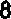 1,013.523	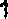 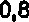 Public Safety757,771597.1271.35489BLaw and Judlolal715,5357151535Health and Welfare	311 		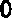 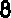 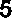 3111085Transportation Retlrement792,101792,101Other Purposes9011892901 ,892	(157,410)	(157.410)	(157,410)	(157.410)	(157,410)	(157.410)2018201920192019201920202020REVENUEActualAppropriationsAppropriationsAppropriationsEstimateAppropriationsAppropriationsProperty TaxesInheritance Tax  Accomodations Tax State of Illinois: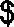 707,56867,579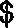 673b582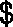 673,582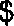 727,320Persona! PropertyReplacement Tax72,12075,00087,00078,000Supv of Assess Salary26,30826,90826,90827 ,508State's Attorney Salary114,643115,957116,6031 19,066Public Defender59,05959.36159,05959,361Probation Office128,83911 1 ,243111 ,243188,619Election Reimbursement18,87515,0008,28015,000Sales Tax5711275545,0006161679550,000Video Gaming Tax8,47824,00035,41935,000Income TaxTraining Reimbursement538,750535,00032,000575.0007 ,090550.0008,000Vlctlm WitnessCoroner Grant OtherFederal Grants:25,0004,4772125,00025,00025,00035,000Deputy Sherffs Salary8,42612,26012,29712,903Emergency ServicesTraffic SafetyPublic Safety12,0324,12513,000110,12013,000110,12013,000110,120Circuit Clerk's FeesFines-State's Atty Drug ForfeitureFines and Forfeits-Sheriffs Fees677,027956,219600,000578,667570,000County Clerk's FeesSheriffs FeesSalary ReimbursementsHealth Insurance Reimbursement253,964255,000753,00092,239230,000262.811766,722102,807160,393255,000753,00039,4192301000iEmergency Phone Reimbursement120,000120,00017,849Landfill Tipping Fee327,019267,750259,276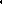 273,105Revenue from Services-Other interest22,9114,30425,00035,00023,27123,5003,010Animal Control29,59437,50036,00036,000Arrestee Medical Costs Licenses and Permits3,6951 ,50010,ooo1150010,00010,0001 ,500Other74,69755,000			101 ,ooo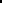 			101 ,ooo			101 ,ooo			101 ,ooo4,718,5054 855,420Sheriff's Office:Vehicle Maintenance$ 381000Salaries Court:276,213Juror Fees Other:7,500Emergency Management43,926Buildings and Grounds361 681ReceiReceiEx endituresEx endituresBalance on HandCoun Hi hwa Fund$85,407.33$85,407.33$15,816.95$15,816.95$455,202.09E ui ment Rental Fund$.22$.220.00$1,047.88Coun Road & Brid e Fund$44,204.19$44,204.19$1,689.50$1,689.50$260,257.08Federal Aid Matchin Fund$42,481.76$42,481.76$11,292.08$11,292.08$311,841.02Coun Motor Fuel Tax39,396.54$32,988.15$32,988.15$449,729.00Townshi Brid e$0.00$0.00$1,110.25$1,110.25$33,536.26Townshi En ineer Revolvin$0.00$0.000.00$267 096.62Townshi Motor Fuel Tax362,306.72$519,780.12$519,780.12$897,445.71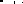 ReceiEx endituresCounMotor Fuel Tax$368 678.18$403 724.88Coun Hi hwa Fund$0.00$0.00$0.00E ui ment Rental Fund$0.00$0.00$0.00Coun Road & Brid e Fund$100,000.00$100,000.00$100,000.00Federal Aid Matchin Fund250,000.00Coun Motor Fuel Tax$50,000.00$50,000.00$50,000.00Townshi Brid e$0.00$0.00$0.00Townshi En ineer Revolvin$0.00$0.00$0.00Townshi Motor Fuel Tax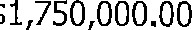  PresentRodger Hannel, John Birch and Andy BorrowmanAbsent :Mark MountainStaff:Chris Johnson and Gary LauxVisitors:None10/17/2019 01134 Income Tax Clearing Account	2019-20 - co Eng026-000-500141154.3310/17/2019 01134 Income Tax Clearing Account2019-20 - Day Labor02N)oc-500610,565.77CHECK TOTAL:14,720.1010/29/2019 01135 Callender Construction Company Inc29.6T Oil Mix@ $74.95; 14.9 CMG026-000-500721326.5511/5/2019 01136 Income Tax Clearing Account2019-21 - co Eng026-000-5001	41154.33111512019 01136 Income Tax Clearing Account2019-21 Day Labor026-000-500610,565.77DATE 	Check Vendor NanieFUND: Federal Aid MatchDescriptionSectionInvoice	AccountAmount0/17/2019 4-01110	Income Tax Clearing Accounl2019-20- Res Eng & Twp Eng15-00098-00-BR020-000-58055,646.04							Income Tax Clearing Account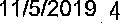 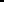 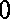 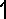 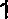 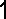 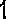 2019-21 - Res Eng & Twp Eng15-00098-00-BR020-000-5805FUND TOTAL:5,646.0411,292.08TOTAL CLAIMS:11,292.08APPROVED BY ROAD AND BRIDGE COMMITTEE:APPROVED BY:10/17/201938511011812019385210/1812019385210/1812019385210129/2019385310/29/2019385410/29/2019385510/29/2019385610/29/2019385710/29/2019385810/29/2019385910/29/2019386010/29/2019386110/29/2019386210/29/2019386310129/2019386410/2912019386510/2912019386610/29/2019386710/29/2019386810129/2019386910/29/20193870101291201938701012912019 38701012912019 3870Fertilizer - 2600 lbs DAP and 810 lbs. Potash	17003360 019-000-0515Fertilizer - 2600 lbs DAP and 810 lbs. Potash	17003360 019-000-0515Fertilizer - 2600 lbs DAP and 810 lbs. Potash	17003360 019-000-0515890.13890.13D-1 - Speaker	16018 019-000-0520D-1 - Speaker	16018 019-000-0520D-1 - Speaker	16018 019-000-052049.0049.00Office supplies Glass screen protector for Samsung Galaxy WRY-LF91 019-000-0517Office supplies Glass screen protector for Samsung Galaxy WRY-LF91 019-000-0517Office supplies Glass screen protector for Samsung Galaxy WRY-LF91 019-000-051722972297CH-2 -3 yds @ $133.06	9328 019-000-0510CH-2 -3 yds @ $133.06	9328 019-000-0510CH-2 -3 yds @ $133.06	9328 019-000-0510		464.00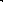 		464.00911 signs: (2) 180th st, (2) 300th 	(2) 270th 	(l) 200th :'NV016042 019-000-0519911 signs: (2) 180th st, (2) 300th 	(2) 270th 	(l) 200th :'NV016042 019-000-0519911 signs: (2) 180th st, (2) 300th 	(2) 270th 	(l) 200th :'NV016042 019-000-0519108.02108.02(2) School Bus Stop ahead signs019-000-0520019-000-0520121.86121.86Brake Rod, Turnbuckle'F39242 019-000-0520'F39242 019-000-052043.3043.30Monthly Copy Fee019-000-0517019-000-0517		40.00		40.00S Oxygen Tank 105334 019-000-0519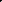  105334 019-000-051928.0028.00398 Gal Gas @ 1.772 plus taxes11356 019-000-051611356 019-000-0516861.27861.27Medicine Cabinet Refil 10.1020191404349353 0194)00-05191404349353 0194)00-05192019 Shoe Allowance019-000-0517019-000-0517 150.00 150.00Wire down over entryway to shed, tabor, bucket truck	20622 						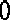 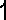 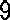 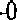 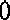 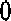 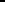 	20622 						175.00175.00(3) mobile phones019-000-0517019-000-0517258.55258.55Electric - Office0194)00-0517 0194)00-0517 230.41230.41Electric - Old Twp Shed019-000-0517019-000-051746.3046.30Electric - Big Shop019-000-0519019-000-0519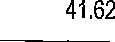 Check Total: Check Total: 318.33318.33Shop supplies - Shop lowefs218578 019-000-0517218578 019-000-051732.9132.91Shop supplies - Hydraulic Fluid 5 Gal; Anti-freeze, Durex I G	4228933 019-000-0519Shop supplies - Hydraulic Fluid 5 Gal; Anti-freeze, Durex I G	4228933 019-000-0519Shop supplies - Hydraulic Fluid 5 Gal; Anti-freeze, Durex I G	4228933 019-000-051997.9497.94Check Total:130.8558.55T CM6; 14.40T CM6 SP58.55T CM6; 14.40T CM6 SP58.55T CM6; 14.40T CM6 SP019-000-0515572.08FUND:County HighwayCounty HighwayDate:Check Vendor NameDescriptionInvoice AccountAmount1118/20193874Card Services 'ACE Meeting - Par-A-Dice Hotel and Casino room fee019-000-05171118120193875Quincy Mack Sales & Setvice, Inc.1-8 Hyd Filter403793 019-000-052023.3411/8/20193875Quincy Mack Sales & Service, Inc.BC-I - Lube Filter (4)Check Total:39.421118120193876Golden RulerCopy fee	510364 019-000-0517 	44.001118/20193877City of PittsfieldWater-Gas - 101917019-000-051783.2011/8120193877City of PittsfieldGas - 106590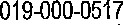 Check Total: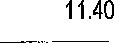 94.601118/20193878Callender Construction Company Inc56T CM6S@ $7.201T and 43.6T CM14 @$i2.951T1018510 019-000-0515I ,539.901118/20193879Halpin Auto SupplyT-3 Battery	491136 						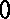 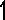 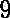 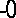 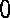 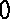 11/8/20193879Halpin Auto SupplyC-1 - Ballery489619 019-000-0520116.82Check Total:233.641118120193880Trinity RentalslD-C Electric, Inc.Shop supplies - 24" Termocouple56610 019-000-051910.991118120193881RNJ's Distribution Inc.Bottled water019-000-051950.2511/8/20193882Pike County Concrete Inc.Concrete for 2 liners on CH-2, Valley City9393 019-000-0515798.0011/8/20193883Pike County Lumber Co.Black plastic cement geocel (roof patch) to seal liners on CH00043753 019-000-05191 118120193884Getz Fire EquipmentAnnual Service11-769198 019-000-0519449.551 118120193885SS.S., Inc.199.94T of Sand @ $5.508929 019-000-051511099.6911/8/20193886Altorfer, Inc.T-8 - Hyd IOW Adv-I:120208418 019-000-0520418.7511/8/20193887Roland Machinery CompanyE-l - Gas spring, Seal37038169 019-000-0520389.0211/8/20193888Cass Communications Mgmt., IncInternet & Phone019-000-051794.3811/8120193889ILMO Products CompanyC0201082287 019-000-0519I i18/20193890Safeguard Business Systems500 Counly Highway Computer Checks	033775229 019-000-0517183.8511/8/20193891Lumley Trucking LLCHauling 199,94T of sand from Wayne B. Smith @$5.75/T9648 019-000-0515FUND TOTAL: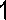 15,816.9511/8/20193891Lumley Trucking LLCTOTAL CLAIMS:TOTAL CLAIMS:15,816.95	APPROVED BY ROAD AND BRIDGE COMMITTEE:	APPROVED BY:	APPROVED BY ROAD AND BRIDGE COMMITTEE:	APPROVED BY:	APPROVED BY ROAD AND BRIDGE COMMITTEE:	APPROVED BY:	APPROVED BY ROAD AND BRIDGE COMMITTEE:	APPROVED BY:	APPROVED BY ROAD AND BRIDGE COMMITTEE:	APPROVED BY:15,816.95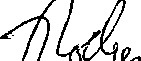 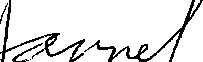 RodHa el, ChairmaBILL TO:BILL TO: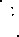 DATE7-24-20197-24-2019Fairmount Township	38400 Perry Fishhook RD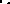 Båylis, IL 62134217-491-1325Fairmount Township	38400 Perry Fishhook RDBåylis, IL 62134217-491-1325INVOICE ##593#593Fairmount Township	38400 Perry Fishhook RDBåylis, IL 62134217-491-1325Fairmount Township	38400 Perry Fishhook RDBåylis, IL 62134217-491-1325Fairmount Township	38400 Perry Fishhook RDBåylis, IL 62134217-491-1325Fairmount Township	38400 Perry Fishhook RDBåylis, IL 62134217-491-1325TAX EXEMPTFairmount Township	38400 Perry Fishhook RDBåylis, IL 62134217-491-1325Fairmount Township	38400 Perry Fishhook RDBåylis, IL 62134217-491-1325TERMS'.NET.30 DAYS'.NET.30 DAYSFairmount Township	38400 Perry Fishhook RDBåylis, IL 62134217-491-1325Fairmount Township	38400 Perry Fishhook RDBåylis, IL 62134217-491-1325I state that this-product will be primarily used in.production agriculture. Sigo?turg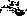 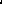 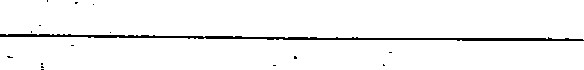 I state that this-product will be primarily used in.production agriculture. Sigo?turgI state that this-product will be primarily used in.production agriculture. Sigo?turgI state that this-product will be primarily used in.production agriculture. Sigo?turg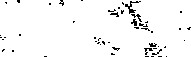 I state that this-product will be primarily used in.production agriculture. Sigo?turgI state that this-product will be primarily used in.production agriculture. Sigo?turgI state that this-product will be primarily used in.production agriculture. Sigo?turgI state that this-product will be primarily used in.production agriculture. Sigo?turgQuantityQuantityDescriptionDescriptionDescriptionDescriptionAmount11111136" x 20' Altiminized 14 GaugeCulvert 36" x 30' Aluminized 14 Gauge Culvert •36" x 2' BandHandling36" x 20' Altiminized 14 GaugeCulvert 36" x 30' Aluminized 14 Gauge Culvert •36" x 2' BandHandling36" x 20' Altiminized 14 GaugeCulvert 36" x 30' Aluminized 14 Gauge Culvert •36" x 2' BandHandling36" x 20' Altiminized 14 GaugeCulvert 36" x 30' Aluminized 14 Gauge Culvert •36" x 2' BandHandling$626.40$939.60$63.24196.00TotalTotal$1,825.24Invoice DateInvoice #09/30/20191017929Bill To:Bill To:Account ID: FAM 05FAIRMOUNT TOWNSHIPCIO KEVIN RISLEY38400 PERRY FISHOOK RDBAYLIS, IL 62314Account ID: FAM 05FAIRMOUNT TOWNSHIPCIO KEVIN RISLEY38400 PERRY FISHOOK RDBAYLIS, IL 62314Description (Ticket, Date and Material)Description (Ticket, Date and Material)Description (Ticket, Date and Material)Quantityper TonLine Total180027 9/6/2019 IL RIPRAP 5B FOB316221 9/5/2019 IL CM2 D QUALITY FOB 	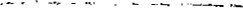 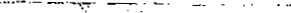 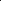 382489/512019 IL CMS D QUALITY FOB 316259 9/512019 IL CM6 D QUALITY FOB316272 9/5/2019 FILL SAW FOB3162cg15f20191L.c.MSD QUALITY FOB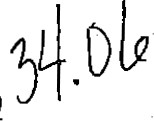 316343 9/6/2019 ti- CM6 D QUALITY FOB 316352 9/612019 QUARRY RUN FOB 316360 9/612019 QUARRY RUN FOB316492 9/11/2019 IL CM2 D QUALtn• FOB316498 9111/2019 IL CM2 D QUALITY FOB 316489111/2019 IL CM2 D QUALITY Foa316739 9/19/2019 IL CMG D QUALITY FOB180027 9/6/2019 IL RIPRAP 5B FOB316221 9/5/2019 IL CM2 D QUALITY FOB 	382489/512019 IL CMS D QUALITY FOB 316259 9/512019 IL CM6 D QUALITY FOB316272 9/5/2019 FILL SAW FOB3162cg15f20191L.c.MSD QUALITY FOB316343 9/6/2019 ti- CM6 D QUALITY FOB 316352 9/612019 QUARRY RUN FOB 316360 9/612019 QUARRY RUN FOB316492 9/11/2019 IL CM2 D QUALtn• FOB316498 9111/2019 IL CM2 D QUALITY FOB 316489111/2019 IL CM2 D QUALITY Foa316739 9/19/2019 IL CMG D QUALITY FOB180027 9/6/2019 IL RIPRAP 5B FOB316221 9/5/2019 IL CM2 D QUALITY FOB 	382489/512019 IL CMS D QUALITY FOB 316259 9/512019 IL CM6 D QUALITY FOB316272 9/5/2019 FILL SAW FOB3162cg15f20191L.c.MSD QUALITY FOB316343 9/6/2019 ti- CM6 D QUALITY FOB 316352 9/612019 QUARRY RUN FOB 316360 9/612019 QUARRY RUN FOB316492 9/11/2019 IL CM2 D QUALtn• FOB316498 9111/2019 IL CM2 D QUALITY FOB 316489111/2019 IL CM2 D QUALITY Foa316739 9/19/2019 IL CMG D QUALITY FOB13.7513.70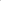 13.0013.3014.201&6513.35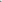 14.6013.40•13.8014.20$16.00/tn$8.70/tn$7.æ/tn$7.65/tn $6.251tn$7.65/tn$8.45/tn $8.451tn$8.7011n$8.70ftn$7.65/tn$220.00$119.19		$99.45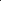 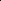 $101.75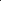 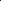 $104.42$102.13$128.86$123.37$116.58$119.63$120.06 $108.63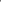 Totals:Totals:Totals:179.95$1.552.82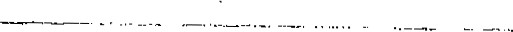 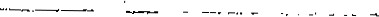 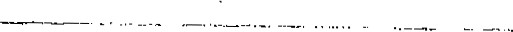 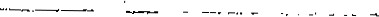 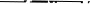 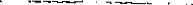 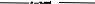 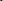 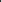 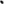 Unpaid balances after 30 days accrue interest at 1.5% monthly (18% per annum). Customer is responsible for paying all accrued interest and Callender Construction Co., Inc.'s reasonable attorney's fees and court costs associated with collecting unpaid balances.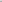 Unpaid balances after 30 days accrue interest at 1.5% monthly (18% per annum). Customer is responsible for paying all accrued interest and Callender Construction Co., Inc.'s reasonable attorney's fees and court costs associated with collecting unpaid balances.Sub Totals$11552.82Unpaid balances after 30 days accrue interest at 1.5% monthly (18% per annum). Customer is responsible for paying all accrued interest and Callender Construction Co., Inc.'s reasonable attorney's fees and court costs associated with collecting unpaid balances.Unpaid balances after 30 days accrue interest at 1.5% monthly (18% per annum). Customer is responsible for paying all accrued interest and Callender Construction Co., Inc.'s reasonable attorney's fees and court costs associated with collecting unpaid balances.	Tax Total	$0.00	Tax Total	$0.00	Tax Total	$0.00	Tax Total	$0.00Unpaid balances after 30 days accrue interest at 1.5% monthly (18% per annum). Customer is responsible for paying all accrued interest and Callender Construction Co., Inc.'s reasonable attorney's fees and court costs associated with collecting unpaid balances.Unpaid balances after 30 days accrue interest at 1.5% monthly (18% per annum). Customer is responsible for paying all accrued interest and Callender Construction Co., Inc.'s reasonable attorney's fees and court costs associated with collecting unpaid balances.Balance Due	$1 ,552.82Balance Due	$1 ,552.82Balance Due	$1 ,552.82Balance Due	$1 ,552.82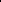 DOGS ADOPTED459DOGS RECLAnv1ED550DOGS EUTHANIZED336CATS ADOPTED641CATS RECLAflv1ED3CATS TO SHELTER559CATS EUTHANIZED18LIVESTOCK CASES14ANMAL BITES452NEGLECT759TICKETS (VAC/REG)17TICKETS (LEASH LAW) TICKETS (CRUELTY)wuSC. TICKETS120Adoptions, Reclaims, etc.$ 265.00Cash Donations$1149.35